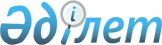 Об утверждении Правил внутреннего распорядка следственных изоляторов Комитета уголовно-исполнительной системы Министерства юстиции Республики Казахстан
					
			Утративший силу
			
			
		
					Приказ и.о. Министра юстиции Республики Казахстан от 27 августа 2004 года № 245. Зарегистрирован в Министерстве юстиции Республики Казахстан 14 сентября 2004 года № 3062. Утратил силу приказом Министра внутренних дел Республики Казахстан от 29 марта 2012 года № 182

      Сноска. Утратил силу приказом Министра внутренних дел РК от 29.03.2012 № 182 (вводится в действие по истечении десяти календарных дней со дня его первого официального опубликования).      В целях реализации статьи 15 Закона Республики Казахстан "О порядке и условиях содержания под стражей подозреваемых и обвиняемых в совершении преступлений" приказываю:

      1. Утвердить прилагаемые Правила внутреннего распорядка следственных изоляторов Комитета уголовно-исполнительной системы Министерства юстиции Республики Казахстан.

      2. Комитету уголовно-исполнительной системы Министерства юстиции Республики Казахстан обеспечить строгое руководство данными Правилами.

      3. Контроль за исполнением настоящего приказа возложить на Председателя Комитета уголовно-исполнительной системы Министерства юстиции Республики Казахстан.

      4. Настоящий приказ вступает в силу с момента его государственной регистрации.      И.о. Министра

                                                                               Согласовано

 

Первый заместитель Генерального

Прокурора Республики Казахстан

государственный советник

юстиции 3 класса______________

27 августа 2004 г.



 Утверждены                       

приказом и.о.Министра юстиции             

Республики Казахстан                  

от 27 августа 2004 года N 245             

"Об утверждении Правил внутреннего          

распорядка следственных изоляторов          

Комитета уголовно-исполнительной системы       

Министерства юстиции Республики Казахстан"      

Правила

внутреннего распорядка следственных изоляторов

Комитета уголовно-исполнительной системы

Министерства юстиции Республики Казахстан 

Глава 1

 



Общие положения

      1. Настоящие Правила внутреннего распорядка следственных изоляторов Комитета уголовно-исполнительной системы Министерства юстиции Республики Казахстан (далее - Правила) в соответствии со статьей 15 Закона Республики Казахстан "О порядке и условиях содержания под стражей подозреваемых и обвиняемых в совершении преступлений" (далее - Закон) определяют внутренний распорядок в следственных изоляторах Комитета уголовно-исполнительной системы Министерства юстиции Республики Казахстан в целях обеспечения в них режима содержания подозреваемых и обвиняемых.



      2. В следственных изоляторах содержатся:



      1) подозреваемые и обвиняемые, уголовные дела в отношении которых приняты к производству органами дознания и следствия;



      2) подозреваемые и обвиняемые, уголовные дела в отношении которых приняты к производству судами (подсудимые);



      3) осужденные по уголовным делам, в отношении которых обвинительные приговоры не вступили в законную силу;



      4) осужденные, привлекаемые к ответственности по другим уголовным делам, в отношении которых в качестве меры пресечения применен арест;



      5) осужденные по уголовным делам, подлежащие в установленном порядке направлению в учреждения, исполняющие уголовные наказания в виде лишения свободы, или на принудительное лечение;



      6) осужденные, оставленные в следственных изоляторах или переведенные в них из учреждений, исполняющих наказания, в связи с производством следственных действий по делам о преступлениях, совершенных другими лицами, или в связи с рассмотрением этих дел в судах.



      3. В следственных изоляторах отбывают уголовное наказание в виде лишения свободы, осужденные, привлекаемые к труду по хозяйственному обслуживанию следственных изоляторов.

      Порядок содержания в следственных изоляторах указанной категории осужденных регламентируется Уголовно-исполнительным кодексом Республики Казахстан (далее - УИК РК), Правилами внутреннего распорядка исправительных учреждений и соответствующей инструкцией Министерства юстиции Республики Казахстан.



      4. Режим представляет собой регламентируемые Законом, настоящими Правилами и другими нормативными правовыми актами Республики Казахстан порядок и условия содержания подозреваемых и обвиняемых.

      Режим устанавливается в целях соблюдения прав подозреваемых и обвиняемых, исполнения ими своих обязанностей, их изоляции, а также решения задач, предусмотренных Уголовно-процессуальным кодексом Республики Казахстан (далее - УПК РК).



      5. Обеспечение режима в следственных изоляторах, поддержание в них внутреннего распорядка возлагается на администрацию следственных изоляторов, а также на их сотрудников, которые несут установленную законом ответственность за неисполнение ими или ненадлежащее исполнение служебных обязанностей. Распорядок дня начальником следственного изолятора определяется и объявляется приказом. В нем предусматривается время для восьмичасового непрерывного сна, подъема, туалета, принятия пищи, работы, воспитательных мероприятий, отхода ко сну.

      Обвиняемый или подозреваемый может быть вызван на допрос в следственном изоляторе только в рабочее время, при этом должен быть возвращен в камеру не позднее 21 часа.



      6. Лица, содержащиеся в следственных изоляторах должны неукоснительно соблюдать возложенные на них Законом обязанности и требования правил поведения подозреваемых и обвиняемых в следственных изоляторах (приложение N 1).

      Невыполнение ими своих обязанностей влечет ответственность в установленном законом порядке.



      6-1. Пытки и другие жестокие, бесчеловечные и унижающие человеческое достоинство виды обращения с лицами, содержащимися в следственных изоляторах Комитета уголовно-исполнительной системы Министерства юстиции Республики Казахстан не допускаются.

      Дискриминация лиц, содержащихся в следственных изоляторах Комитета уголовно-исполнительной системы Министерства юстиции Республики Казахстан по признаку расы, цвета кожи, пола, языка, религиозных, политических и других убеждений, национального или социального происхождения, имущественного положения, семейного происхождения, социального положения, заражения ВИЧ/СПИДом или по любым другим обстоятельствам не допускается.

      Сноска. Правила дополнены пунктом 6-1 в соответствии с приказом и.о. Министра юстиции РК от 27.09.2010 № 268 (вводится в действие по истечении десяти календарных дней после дня его первого официального опубликования).



      7. В следственном изоляторе ведется книга замечаний и предложений лиц, инспектирующих следственный изолятор (приложение N 2), в которую инспектирующие вносят свои замечания, предложения и сроки исполнения мероприятий по устранению недостатков.



      8. Надзор за соблюдением законности в следственных изоляторах осуществляют Генеральный Прокурор Республики Казахстан и подчиненные ему прокуроры, которые в соответствии с п 3 ст 44 Закона Республики Казахстан от 21 декабря 1995 года N 2709 "О Прокуратуре" посещают с целью проверки в любое время места лишения свободы и другие учреждения, исполняющие наказания и иные меры принудительного характера, назначаемые судом. 

Глава 2

Прием и размещение подозреваемых и обвиняемых по камерам

      9. Прием подозреваемых и обвиняемых, поступивших в следственный изолятор, производится круглосуточно дежурным помощником начальника следственного изолятора (далее - дежурный помощник) или его заместителем, который проверяет наличие документов, дающих основание для приема лица, доставленного в следственный изолятор, проводит опрос указанного лица и сверяет его ответы со сведениями, указанными в личном деле, а также дежурным врачом, который проводит медицинский осмотр.



      10. Основанием для приема в следственный изолятор являются постановление следователя или дознавателя, санкционированное судьей, постановление судьи либо постановление суда об избрании меры пресечения в виде ареста, вынесенные в соответствии с УПК РК.

      Документы, удостоверяющие личность подследственных, следственно-арестованных хранятся в личном деле, при надобности выдаются представителю органа, ведущего уголовный процесс специальным отделом (частью) под расписку, с последующим возвратом.

     Сноска. Пункт 10 с изменениями, внесенными приказами Министра юстиции РК от 05.12.2007 N 327 (вводится в действие со дня официального опубликования); от 27.09.2010 № 268 (вводится в действие по истечении десяти календарных дней после дня его первого официального опубликования).



      11. Помимо указанных документов, для приема в следственный изолятор женщины с ребенком в возрасте до трех лет, необходимо свидетельство о рождении или другие документы, подтверждающие принадлежность ей ребенка, а при отсутствии таких документов - письменное указание лица, производящего дознание, следователя, прокурора или суда, в производстве которых находится уголовное дело.



      12. Документы, являющиеся основанием для приема в следственный изолятор, должны быть заверены подписями соответствующих должностных лиц и скреплены гербовыми печатями.

      В тех случаях, когда в следственный изолятор представляется выписка из постановления судьи либо суда об избрании меры пресечения в виде ареста, в ней должны быть указаны полные установочные данные лица, в отношении которого применена эта мера пресечения. Выписка должна быть заверена подписью должностного лица, скреплена гербовой печатью и подлежит замене не позднее трехдневного срока копией постановления.



      13. Лица, конвоируемые транзитом, принимаются в следственный изолятор и направляются к местам назначения на основании справок по личным делам и попутных списков.



      14. Подозреваемые и обвиняемые, в отношении которых в месте содержания задержанных срок содержания в период расследования по их уголовным делам истек и в установленном законодательством порядке не продлен, в следственный изолятор не принимаются. Лица, в отношении которых истекли сроки содержания под стражей, после приема в следственный изолятор от планового конвоя освобождаются по постановлению начальника следственного изолятора в установленном Законом порядке.



      15. Лица, принятые в следственный изолятор, в день их поступления, но не позднее одних суток проходят первичное медицинское освидетельствование и санитарную обработку. Результаты медицинского освидетельствования вносятся в медицинскую амбулаторную карту.

      Лица, которые по заключению врача следственного изолятора нуждаются в срочном стационарном лечении, в учреждение не принимаются. При необходимости им оказывается медицинская помощь.

      Сноска. В пункт 15 внесены изменения приказом Министра юстиции РК от 9 июня 2006 года N 175.



      16. После прохождения санитарной обработки и получения результатов медицинского освидетельствования подозреваемые, обвиняемые получают постельные принадлежности, а при необходимости одежду установленного образца. В обязательном порядке переодеваются поступившие лица в форменной одежде военнослужащих или сотрудников правоохранительных органов. В необходимых случаях переодеваются несовершеннолетние, осужденные при особо опасном рецидиве преступлений, осужденные к смертной казни, ПЛС и лица, водворенные в карцер. Принадлежащая им одежда изымается и сдается на хранение.



      17. Принятым в следственный изолятор подозреваемым и обвиняемым представляется информация о правах и обязанностях, режиме содержания под стражей, дисциплинарных требованиях, порядке подачи предложении, заявлений и жалоб. Указанная информация может предоставляться как в письменном виде, так и устно.

      В последующем такого рода информация предоставляется по радио, во время посещения камер, на личном приеме подозреваемых и обвиняемых начальником следственного изолятора и уполномоченными им сотрудниками.

      Подозреваемым и обвиняемым по их просьбе выдаются Закон и выписка из настоящих Правил, в части их касающихся. В каждой камере на стене вывешивается информация об основных правах и обязанностях лиц, содержащихся в следственном изоляторе, на государственном и официально употребляемом русском языках.



      18. На период оформления учетных документов принятые от караула (конвоя) лица размещаются в камерах сборного отделения на срок не более одних суток с соблюдением требований изоляции либо на срок не более двух часов в одноместные боксы, оборудованные местами для сидения и искусственным освещением.



      19. Лица, содержащиеся в следственном изоляторе, имеют право на вежливое обращение со стороны сотрудников следственного изолятора. К ним следует обращаться на "Вы" и называть их "гражданин" или "гражданка" и далее по фамилии либо соответственно "подозреваемый", "обвиняемый" или "осужденный".



      20. Размещение по камерам подозреваемых, обвиняемых и осужденных осуществляется в соответствии с требованиями статьи 32 Закона на основании плана покамерного размещения (приложение N 3), утвержденного начальником следственного изолятора. Подозреваемые и обвиняемые по одному уголовном) делу или по нескольким связанным между собой делам размещаются раздельно. Администрацией следственного изолятора принимаются меры по исключению контактов между ними.

      Подозреваемые и обвиняемые размещаются по камерам дежурным помощником или его заместителем по согласованию с оперативным работником, а несовершеннолетние, по согласованию с инструктором по воспитательной работе. Размещение больных производится по указанию медицинского работника. Лица, подозрительные на наличие инфекционных заболеваний, размещаются в камерах, выделяемых под карантин. Срок карантина определяется по медицинским показаниям.



      21. Больные инфекционными заболеваниями или нуждающиеся в особом медицинском уходе и наблюдении размещаются отдельно от других подозреваемых и обвиняемых.



      22. В больницах и стационарах медицинских частей следственных изоляторов подозреваемые и обвиняемые размещаются по видам заболеваний. Раздельно содержатся мужчины и женщины, несовершеннолетние и взрослые. Изолированно содержатся подозреваемые и обвиняемые в совершении особо тяжких и тяжких преступлений, осужденные при особо опасном рецидиве преступлений, а также лица, осужденные к смертной казни и ПЛС.



      23. Несовершеннолетние размещаются в маломестных камерах не более 4-6 человек, расположенных в отдельных корпусах, секциях или на этажах режимных корпусов с учетом их возраста, физического развития и поведения.



      24. Для содержания в исключительных случаях в камерах с несовершеннолетними в соответствии со статьей 32 Закона подбираются взрослые подозреваемые и обвиняемые из числа положительно характеризующихся лиц, впервые привлекаемых к уголовной ответственности.

      В маломестных камерах с несовершеннолетними допускается содержание одного-двух таких взрослых, в общих камерах - не более трех.



      25. Осужденные, оставленные для работы по хозяйственному обслуживанию, размещаются в отдельных помещениях на территории режимной зоны либо в камерах изолированных секций в корпусах. Эти камеры на замок могут не закрываться.



      26. Подозреваемые и обвиняемые содержатся в закрытых на замки общих камерах (приложение N 4). Размещение подозреваемых и обвиняемых в одиночных камерах допускается по мотивированному постановлению начальника следственного изолятора в следующих случаях:

      1) при отсутствии иной возможности обеспечить соблюдение требований раздельного размещения, предусмотренных статьей 32 Закона;

      2) в интересах обеспечения безопасности жизни и здоровья;

      3) при наличии письменного заявления подозреваемого, обвиняемого об одиночном содержании;

      4) при размещении подозреваемых и обвиняемых в одиночных камерах в ночное время, если днем они содержатся в общих камерах.

      На содержание подозреваемых и обвиняемых в одиночных камерах на срок более одних суток, кроме случаев, указанных выше, выносится постановление начальника следственного изолятора о переводе подозреваемого, обвиняемого в одиночную камеру в порядке статьи 31   Закона, санкционированное прокурором (приложение N 5).



      27. Указанный в пункте 20 настоящих Правил порядок изоляции должен обеспечиваться при всех перемещениях подозреваемых и обвиняемых (передвижение по коридорам и территории следственного изолятора, при проведении прогулок, санитарной обработки, на объектах труда).



      28. Для обеспечения изоляции, на окнах карцеров оборудуются щиты-жалюзи, не препятствующие естественному освещению камеры. И необходимых случаях для усиления изоляции по распоряжению начальника следственного изолятора щиты-жалюзи могут устанавливаться на окнах других камер.



      29. Для размещения беременных женщин и женщин, имеющих при себе детей в возрасте до трех лет, используются наиболее светлые и сухие камеры, расположенные в отдельных режимных корпусах или изолированных отсеках режимных корпусов. Камеры оборудуются одноярусными спальными местами.



      30. Окна камер, где содержатся беременные женщины и женщины, имеющие при себе детей в возрасте до трех лет, оборудуются металлическими решетками без жалюзи. 

Глава 3

Проведение личного обыска, дактилоскопирования,

фотографирования и досмотра вещей подозреваемых и обвиняемых

      31. Подозреваемые и обвиняемые, поступившие в следственный изолятор, подвергаются полному личному обыску, дактилоскопированию и фотографированию, а их личные вещи досмотру.



      32. Личный обыск подозреваемых и обвиняемых и досмотр вещей производятся с целью обнаружения и изъятия у них предметов, веществ и продуктов питания, запрещенных к хранению и использованию, либо не принадлежащих данному лицу.



      33. К запрещенным к хранению и использованию подозреваемыми и обвиняемыми относятся предметы, вещества и продукты питания, которые представляют опасность для жизни и здоровья или могут быть использованы в качестве орудия преступления либо для воспрепятствования целям содержания под стражей, а также не включенные в Перечень продуктов питания, предметов первой необходимости, обуви, одежды и других промышленных товаров, которые подозреваемые и обвиняемые могут иметь при себе, хранить, получать в посылках, передачах и приобретать по безналичному расчету (далее - Перечень продуктов питания)(приложение N 6), или превышающие установленное им количество продуктов питания, предметов первой необходимости, обуви, одежды и других промышленных товаров.



      34. Личный обыск бывает полным и неполным. Полному обыску подвергаются подозреваемые и обвиняемые при поступлении в следственный изолятор, перед отправкой за его пределы, при водворении в карцер или в одиночную камеру, кроме случаев, указанных в пункте 26 Правил, а также в других случаях по указанию начальника следственного изолятора или его заместителя.

      Полный обыск сопровождается тщательным осмотром тела обыскиваемого, его одежды, обуви, а также протезов. Подозреваемым и обвиняемым предлагается полностью раздеться, обнажить соответствующие участки тела. Пластырные наклейки, гипсовые и другие повязки проверяются совместно с медицинским работником. При обнаружении предметов, зашитых в одежде, ткань распарывается. Из обуви извлекаются супинаторы, металлические набойки.

      Подозреваемым и обвиняемым оставляются только те предметы, вещи и продукты питания, которые им разрешается иметь при себе и хранить в камере в ассортименте, установленном в Перечне продуктов питания. Личные вещи и предметы, оставляемые подозреваемым и обвиняемым, записываются в камерную карточку. Все остальные предметы, вещества и продукты питания принимаются на хранение либо по решению суда уничтожаются.



      35. Неполный обыск производится при выводе подозреваемых и обвиняемых в пределах следственного изолятора (к фотодактилоскопу, врачу, следователю, до и после свидания с родственниками и иными лицами, при переводе в другую камеру, в том числе в одиночную, в случаях, предусмотренных пунктом 26 Правил). При неполном обыске просматривается и прощупывается одежда и обувь обыскиваемого, без его раздевания.



      36. Личный обыск подозреваемых и обвиняемых производится работниками следственного изолятора одного с ними пола. При полном обыске не должны присутствовать лица противоположного пола, за исключением медицинских работников в необходимых случаях.



      37. Прибывшие в следственный изолятор подозреваемые и обвиняемые, при отсутствии в их личном деле опознавательных фотографий и дактилоскопических карт, фотографируются и дактилоскопируется сотрудником группы фотодактилоскопии. На каждого из них изготавливается по одной дактилоскопической карте и по шесть фотокарточек (три анфас и три в профиль) размером 4,5x6, 6x9 сантиметров.



      38. Досмотр вещей подозреваемых и обвиняемых производится в их присутствии при поступлении в следственный изолятор, перед отправкой за его пределы, при переводе в другую камеру, медицинский стационар или водворении в карцер. В исключительных случаях по указанию начальника следственного изолятора или его заместителя досмотр вещей подозреваемых и обвиняемых производится в отсутствие их владельцев.



      39. Производство полного личного обыска или досмотра вещей подозреваемых и обвиняемых оформляется протоколом, к котором прилагается акт об изъятии запрещенных предметов, веществ и продуктов питания. При одновременном производстве полного обыска и досмотра вещей составляется один протокол. Протокол подписывается подозреваемым или обвиняемым и сотрудником следственного изолятора, производившим личный обыск или досмотр вещей. Отказ подозреваемого или обвиняемого подписать протокол и все его претензии при обыске или досмотре вещей оговариваются в протоколе. Протокол и акт приобщаются к личному делу. О проведении полного личного обыска или досмотра вещей делается отметка в камерной карточке подозреваемого и обвиняемого, с указанием даты и фамилии лица, производившего обыск или досмотр вещей.



      40. При неполном личном обыске составляется рапорт об изъятии запрещенных предметов, веществ и продуктов питания.



      41. При проведении личного обыска или досмотра вещей подозреваемых и обвиняемых могут применяться технические средства обнаружения запрещенных предметов, веществ и продуктов питания. 

Глава 4

Изъятие у подозреваемых и обвиняемых предметов, веществ и продуктов питания, запрещенных к хранению и использованию

      42. Принятые для хранения или изъятые у подозреваемого или обвиняемого принадлежащие ему деньги зачисляются на его лицевой счет. Ценности (драгоценные металлы и изделия из них, драгоценные камни, жемчуг и изделия из них, часы всех видов и марок, ценные бумаги, валюта и средства мобильной связи) сдаются на хранение в финансовую часть следственного изолятора. Личные документы (документы, удостоверяющие личность и другие) передаются на хранение в отдел специального учета следственного изолятора. Запрещенные к хранению и использованию предметы, вещества и продукты питания сдаются для хранения на склад учреждения или по решению суда уничтожаются.

      Сноска. В пункт 42 внесены изменения приказом Министра юстиции РК от 9 июня 2006 года N 175.



      43. По результатам изъятия либо принятия на хранение у подозреваемых и обвиняемых ценностей составляется акт, в трех экземплярах (приложение N 7). Первый экземпляр выдается подозреваемому или обвиняемому, второй экземпляр передается в финансовую часть, а третий экземпляр хранится в личном деле. После зачисления денег на лицевой счет подозреваемому или обвиняемому финансовой частью выдаются квитанции с указанием изъятой либо хранящейся на счету суммы.



      44. О принятых на хранение или изъятых у подозреваемых и обвиняемых суммах денег или ценностях администрация следственного изолятора информирует лицо или орган, в производстве которых находится уголовное дело, по их запросу.



      45. Приемка на хранение у подозреваемого или обвиняемого, предметов и продуктов питания производится комиссией, назначаемой начальником следственного изолятора из числа сотрудников отдела режима и охраны, медицинской части, по акту (приложение N 7).



      46. Уничтожению подлежат запрещенные предметы, вещества и продукты питания, в том числе: спиртные напитки или изделия на спиртовой основе, продукты для их изготовления; наркотики (за исключением случаев возбуждения уголовного дела по факту их распространения) и приспособления для их употребления; огнеопасные предметы и вещества, медикаменты, признанные по заключению медицинского работника следственного изолятора непригодными к использованию по назначению; игральные карты; эротическая, порнографическая или пропагандирующая культ насилия рукописная, графическая, печатная, фото и видео продукция; продукты питания, потребление которых представляет опасность для жизни и здоровья людей либо требующие особых условий хранения, которые невозможно обеспечить в следственных изоляторах; иные предметы, вещества и продукты питания, назначение или свойства которых установить невозможно либо утратившие свои первоначальные потребительские свойства и другие, не вошедшие в перечень продуктов питания.



      47. По каждому факту изъятия или обнаружения у подозреваемого и обвиняемого в период содержания под стражей денег или ценностей, а также иных необходимых случаях проводится служебная проверка на предмет установления источника их поступления и подлинного владельца.



      48. Обнаруженные и изъятые у подозреваемых и обвиняемых не принадлежащие им предметы, вещества и продукты питания возвращаются владельцам. Если владелец изъятых предметов, веществ и продуктов питания не установлен, деньги, ценные бумаги и ценные вещи изымаются, о чем оставляется протокол, и передаются через финансовую часть следственного изолятора налоговым органам для реализации и зачисления в доход соответствующих бюджетов.



      49. По заявлению подозреваемого и обвиняемого и с согласия лица либо органа, в производстве которых находится уголовное дело, предметы, вещества и продукты питания, находящиеся на хранении в следственном изоляторе, могут быть переданы родственникам подозреваемого и обвиняемого лица или иным лицам.



      50. В случае смерти подозреваемого и обвиняемого, принадлежащие ему, деньги, ценности, другие предметы, вещества и продукты питания, находившиеся на хранении, передаются его наследникам в порядке, установленном законодательством. 

Глава 5

Материально-бытовое обеспечение подозреваемых и обвиняемых

      51. Подозреваемые и обвиняемые обеспечиваются для индивидуального пользования:

      1) спальным местом;

      2) постельными принадлежностями: матрацем, подушкой, одеялом;

      3) постельным бельем: двумя простынями, наволочкой;

      4) полотенцем;

      5) столовой посудой и столовыми приборами: миской, кружкой, ложкой;

      6) одеждой по сезону (при отсутствии собственной);

      7) книгами и журналами из библиотеки следственного изолятора.

      Указанное имущество выдается бесплатно во временное пользование в период содержания под стражей.

      Спальные помещения должны отвечать санитарно-эпидемиологическим требованиям (квадратура помещения, освещение безопасного для зрения, возможности, при дневном освещении чтения литературы, вентиляция помещения.).

      Сноска. Пункт 51 с изменением, внесенным приказом и.о. Министра юстиции РК от 27.09.2010 № 268 (вводится в действие по истечении десяти календарных дней после дня его первого официального опубликования).



      52. Для общего пользования в камеры в соответствии с установленными нормами и в расчете на количество содержащихся в них лиц выдаются:

      1) мыло хозяйственное;

      2) бумага для гигиенических целей;

      3) газеты;

      4) настольные игры: шашки, шахматы, домино, нарды;

      5) пределы для уборки камеры;

      6) швейные иглы, ножницы, ножи для резки продуктов питания (могут быть выданы подозреваемым и обвиняемым в кратковременное пользование под контролем администрации).

      Женщины с детьми получают предметы ухода за ними.



      53. Камеры следственных изоляторов оборудуются:

      1) столом и скамейками и числом посадочных мест по количеству мест в камере;

      2) санитарным узлом;

      3) краном с водопроводной водой;

      4) розетками для подключения электроприборов;

      5) шкафом для продуктов;

      6) вешалкой для верхней одежды;

      7) полкой для туалетных принадлежностей;

      8) настенным зеркалом;

      9) бачком для питьевой воды;

      10) радиодинамиком для вещания общегосударственной программы;

      11) кнопкой для вызова представителя администрации;

      12) урной для мусора;

      13) светильниками дневного и ночного освещения;

      14) вентиляционным оборудованием, а также бытовыми приборами, в случае оказания дополнительных платных услуг;

      15) детскими кроватями в камерах, где содержатся женщины с детьми;

      16) емкостью для гигиенических целей и стирки одежды.



      54. При отсутствии в камерах водонагревательных приборов либо горячей водопроводной воды, горячая вода для стирки и гигиенических целей и кипяченая вода для питья, выдаются ежедневно в установленное администрацией следственного изолятора время с учетом потребности.



      55. Подозреваемые и обвиняемые, содержащиеся в камерах и карцерах, не имеющих санитарных узлов, выводятся в туалет для оправки покамерно два раза в сутки (утром - после подъема и вечером перед отходом ко сну). В камерах и карцерах, где нет санитарных узлов, устанавливаются специальные баки с крышками, прикрепленными к ним.



      56. Не реже одного раза в неделю подозреваемому и обвиняемому предоставляется возможность помывки в душе продолжительностью не менее 15 минут. Смена постельного белья осуществляется еженедельно после помывки в душе.



      57. При отсутствии собственных, бритвенные принадлежности выдаются лицам, содержащимся под стражей, по их просьбе в установленное администрацией следственного изолятора время не реже двух раз в неделю.



      58. Настольные игры выдаются из расчета по одному комплекту на 10 человек или на камеру, если в ней содержится менее 10 человек.



      59. Для написания предложений, заявлений, жалоб, подозреваемым и обвиняемым по их просьбе выдаются письменные принадлежности (бумага, шариковая ручка).



      60. Газеты из библиотеки следственного изолятора выдаются в камеры по мере их поступления из расчета одна газета на 10 человек или на камеру, если в ней содержится менее 10 человек.



      61. Обмен книг и журналов из библиотеки следственного изолятора осуществляется один раз в неделю. Правила пользования библиотечным абонементом утверждаются начальником следственного изолятора.



      62. Подозреваемые и обвиняемые несут материальную ответственность за причиненный государству во время содержания под стражей материальный ущерб:

      1) причиненный при исполнении трудовых обязанностей - в порядке и размерах, предусмотренных законодательством о труде;

      2) причиненный иными действиями - в порядке и размерах, предусмотренных законодательством.



      63. Для установления виновных, причинивших материальный ущерб, администрация следственного изолятора проводит служебную проверку, которая назначается начальником следственного изолятора и должна быть завершена не позднее одного месяца со дня установления факта причинения ущерба.



      64. При служебной проверке устанавливаются наличие обстоятельств, при которых наступает материальная ответственность, конкретное содержание и размер ущерба либо отсутствие оснований для материальной ответственности. 

      В процессе проверки обязательно получение письменного объяснения лица, причинившего материальный ущерб. При отказе указанного лица дать письменное объяснение это отражается в материалах служебной проверки.



      65. Размер ущерба определяется на основании постановления начальника следственного изолятора, вынесенного по результатам служебной проверки, заверенного печатью учреждения. Постановление объявляется подозреваемому или обвиняемому учинившему ущерб, под расписку. Взыскание производится из денежных средств, имеющихся на лицевом счете подозреваемого и обвиняемого.

      По просьбе подозреваемого и обвиняемого причиненный им материальный ущерб может быть возмещен его родственниками или иными лицами с их согласия.



      66. При отсутствии у подозреваемого и обвиняемого денег на лицевом счете, а также в случаях, когда в следственном изоляторе взыскание ущерба произведено не полностью, при направлении этого лица в учреждение, исполняющее уголовное наказание в виде лишения свободы, постановление об удержании за причиненный ущерб пересылается по месту отбывания, где не возмещенный материальный ущерб взыскивается администрацией указанного учреждения из средств, заработанных осужденным за время отбытия наказания либо добровольно из других источников.



      67. Постановление начальника следственного изолятора о взыскании за причиненный ущерб может быть обжаловано вышестоящему должностному лицу, прокурору или в суд. Подача жалобы не приостанавливает взыскания ущерба. В случае удовлетворения жалобы, ранее удержанные суммы зачисляются на лицевой счет подозреваемого или обвиняемого.



      68. В случае освобождения подозреваемого, обвиняемого из-под стражи не возмещенный материальный ущерб может быть взыскан по решению суда.



      69. Материальный ущерб, причиненный подозреваемому и обвиняемому по вине администрации следственного изолятора, взыскивается в соответствии с законодательством Республики Казахстан. 

Глава 6

Приобретение подозреваемыми и обвиняемыми

продуктов питания, а также предметов первой

необходимости и других промышленных товаров

      70. Подозреваемые и обвиняемые приобретают продукты питания, предметы первой необходимости и другие не запрещенные к хранению и использованию промышленные товары по безналичному расчету в магазине (ларьке) следственного изолятора или в иных торговых очках при отсутствии в следственных изоляторах магазина (ларька).



      71. Ассортимент продуктов питания, предметов первой необходимости и других промышленных товаров, разрешенных к продаже в магазине (ларьке) следственного изолятора, определяется Перечнем продуктов питания. Сумма денег, на которую подозреваемый и обвиняемый может приобрести товар, не ограничивается.



      72. Нормы отпуска одному лицу продуктов питания и иных товаров по ассортименту, количеству не устанавливаются. Общий вес продуктов питания, которые подозреваемый и обвиняемый может хранить при себе не должен превышать 25 килограммов. Отпуск купленного товара производится не реже двух раз в месяц.



      73. Выводить подозреваемых и обвиняемых в магазин (ларек) запрещается. Ассортимент товаров, имеющихся в магазине (ларьке) и их стоимость доводятся до сведения лиц, содержащихся под стражей.



      74. Лица, желающие приобрести продукты питания, предметы первой необходимости и промышленные товары, пишут заявления по установленной форме (приложение N 8) на имя начальника следственного изолятора, которые сдаются представителю администрации вместе с денежными квитанциями о наличии денег на лицевых счетах.

      Работник магазина (ларька) проверяет в финансовой части наличие денег на лицевых счетах подозреваемых и обвиняемых, изъявивших желание приобрести товары. Купленные товары разносятся по камерам и вручаются под расписку.



      75. Если у подозреваемого или обвиняемого, для которого приобретался товар, остались деньги на лицевом счете, квитанция ему возвращается с соответствующей отметкой, а если нет средств, то квитанция приобщается к заявлению. По окончании рабочего дня работник магазина (ларька) составляет авансовый отчет и вместе с заявлениями сдает его в финансовую часть для списания денег с лицевых счетов.



      76. В случае отсутствия в следственном изоляторе магазина (ларька), необходимые товары подозреваемыми и обвиняемыми приобретаются в торговой точке, расположенной вне следственного изолятора.

      Подозреваемые и обвиняемые выдают доверенность, заверенную начальником следственного изолятора, сотруднику на получение в подотчет требуемой суммы денег с лицевых счетов подозреваемых и обвиняемых из финансовой части учреждения. Выданные деньги списываются с подотчетного лица на основании авансового отчета и документов, подтверждающих выдачу приобретенных продуктов питания и предметов первой необходимости лицам, подавшим об этом заявление. На основании заявления и расписки в получении продуктов питания и предметов первой необходимости их стоимость списывается с лицевых счетов подозреваемых и обвиняемых.

      О сумм, денег (с указанием даты), израсходованных на покупку продуктов питания и предметов первой необходимости подозреваемыми и обвиняемыми, администрация следственного изолятора делает отметку в личном деле. 

Глава 7

Прием и передача подозреваемым и обвиняемым посылок, передач

      77. Прием посылок и передач, адресованных подозреваемым и обвиняемым осуществляется в помещении следственного изолятора, оборудованном для этой цели (приложение N 9). Подозреваемым и обвиняемым разрешается получать без ограничения количества посылки и передачи, вес которых не должен превышать норм, предусмотренных почтовыми правилами. Передачи принимаются в порядке очередности посетителей. Перечень продуктов питания вывешивается в помещении для приема передач на государственном и официально употребляемом русском языках.



      78. Лицо, доставившее передачу, заполняет и подписывает заявление в двух экземплярах по установленной форме (приложение N 10). Оба экземпляра заявления, передача, документ, удостоверяющий личность лица, доставившего передачу, передаются работнику следственного изолятора.



      79. Сверка наличия, веса и досмотр (приложение N 11) содержимого передач осуществляются в присутствии доставивших их лиц. Перечень вложений и вес посылок и передач проверяются и отмечаются в заявлении. Документ, удостоверяющий личность, возвращается после проведения сверки либо досмотра содержимого передачи.



      80. Приняв передачу, сотрудник следственного изолятора возвращает посетителю личные документы и первый экземпляр заявления с распиской в приеме, а второй экземпляр приобщают к личному делу подозреваемого и обвиняемого после его подписи в получении передачи. В справочной карточке на это лицо делается отметка о получении передачи. В случае отказа подозреваемого или обвиняемого расписаться в заявлении, в нем делается об этом соответствующая отметка.



      81. Передачи не принимаются и возвращаются посетителю в случаях:

      1) освобождения адресата из-под стражи или убытия его из следственного изолятора на срок более трех суток;

      2) смерти подозреваемого или обвиняемого;

      3) отсутствия у подозреваемого или обвиняемого возможности лично принять адресованную ему передачу или использовать ее содержимое по назначению;

      4) несоответствия веса передачи норме, предусмотренной почтовыми правилами;

      5) не предъявления лицом, доставившим передачу, документа, удостоверяющего личность;

      6) неправильного оформления заявления на прием передач;

      7) наличия письменного отказа подозреваемого или обвиняемого в приеме передач в свой адрес;

      8) лицам, конвоируемым транзитом.

      Сноска. В пункт 81 внесены изменения приказом Министра юстиции РК от 9 июня 2006 года N 175.



      82. При приеме содержимого передач, адресованных лицам, проходящим курс лечения в следственном изоляторе или больнице, учитываются рекомендации лечащих врачей.



      83. После вскрытия и сверки содержимого посылок составляется в двух экземплярах опись, в которой указывается: наименование и перечень вещей и продуктов, их внешние признаки, качество, что конкретно из содержимого изъято или сдано на хранение. Предметы, вещества и продукты питания, разрешенные к хранению, передаются подозреваемому, обвиняемому под расписку в описи, первый экземпляр которой приобщается к его личному делу, а второй в номенклатурное дело.



      84. Обнаруженные в передачах предметы, вещества и продукты питания, запрещенные к хранению и использованию подозреваемыми и обвиняемыми, возвращаются лицу, доставившему передачу, с указанием причин возврата. Деньги, обнаруженные в посылках и передачах, зачисляются на лицевой счет подозреваемых, обвиняемых.



      85. Посылки возвращаются отправителям в случаях, перечисленных в подпунктах 1), 2), 3), 7) пункта 81 настоящих Правил. Посылки возвращаются по почте наложенным платежом с пометкой "подлежит возврату".



      86. Посылки и передачи, поступившие в адрес лиц, водворенных в карцер, сдаются на склад для хранения и вручаются подозреваемым и обвиняемым после окончания срока их пребывания в карцере.



      87. Родственникам подозреваемых и обвиняемых либо иным лицам предоставляется возможность через финансовую часть следственного изолятора оплатить стоимость продуктов питания, предметов первой необходимости и других промышленных товаров, имеющихся в продаже в магазине (ларьке) следственного изолятора для последующего их вручения подозреваемым и обвиняемым.

      В этом случае родственник или иное лицо подает в финансовую часть следственного изолятора заявление в двух экземплярах, в котором указываются количество и вес продуктов питания и других товаров, стоимость которых он хочет оплатить и вносит необходимую сумму. После получения лицом, заключенным под стражу, купленного товара первый экземпляр заявления с его подписью возвращается лицу, оплатившему стоимость товара, а второй экземпляр приобщается к личному делу. Соответствующая отметка делается в справочной картотеке.



      88. Администрация следственного изолятора обеспечивает сохранность вложений посылок и передач, но при естественной порче этих вложений в силу длительного хранения, а также при утере товарного вида в результате досмотра ответственности не несет.



      89. Посылка или передача должна быть вручена подозреваемому или обвиняемому не позднее одних суток после их приема, а в случае временного убытия подозреваемого или обвиняемого, либо водворения в карцер или одиночную камepу, кроме случаев, предусмотренных пунктом 26 Правил, - после его возвращения либо окончания отбывания меры взыскания. 

Глава 8

Получение и отправление подозреваемыми и обвиняемыми

телеграмм, писем, денежных переводов

      90. Подозреваемым и обвиняемым разрешается получать и отправлять родственниками иным лицам письма и телеграммы.



      91. Переписка подозреваемых и обвиняемых осуществляется за их счет только через администрацию следственного изолятора, по разрешению лица или органа, в производстве которого находится уголовное дело, и подлежит цензуре, кроме писем, адресованных прокурору и в суд.



      92. Почтовые принадлежности (конверты, марки, бланки телеграмм) подозреваемые, обвиняемые приобретают в магазине (ларьке) следственного изолятора.



      93. Письма и заполненные бланки телеграмм от подозреваемых и обвиняемых принимаются представителем администрации ежедневно. Письма принимаются только в незапечатанных конвертах с указанием на них фамилии, инициалов отправителя и почтового адреса следственного изолятора. К заполненному бланку телеграммы прилагается заявление на имя начальника следственного изолятора с просьбой снять деньги с лицевого счета лица, заключенного под стражу, для оплаты телеграммы. Заявление сдается представителе администрации вместе с денежной квитанцией.



      94. Работник финансовой части проверяет наличие денег на лицевом счету, лица, заключенного под стражу, изъявившего желание отправить телеграмму, и снимает с него необходимую сумму с учетом стоимости почтового отправления.



      95. После отправления телеграммы лицу, заключенному под стражу вручается почтовая квитанция, а при наличии денег на лицевом счету ему возвращается денежная квитанция с соответствующей отметкой. Если остатка нет, денежная квитанция приобщается к заявлению. Заявление лица, отправившего телеграмму, с распиской в получении почтовой квитанции приобщается к личному делу.

      Аналогичный порядок действует при отправлении заказных и ценных писем, а также денежных переводов подозреваемых и обвиняемых.



      96. С момента приема телеграммы или письма от подозреваемых и обвиняемых и до их отправки, а также с момента поступления телеграммы или письма в следственный изолятор и до их вручения адресату администрация указанного учреждения несет ответственности за сохранность телеграммы или письма и обеспечивает тайну переписки.



      97. Вручение писем и телеграмм, поступающих на имя подозреваемого и обвиняемого, а также отправление его писем адресатам производится администрацией следственного изолятора не позднее чем в трехдневный срок со дня поступления письма или сдача его подозреваемым и обвиняемым, за исключением праздничных и выходных дней. При необходимости перевода письма на государственный или официально употребляемый русский язык срок сдачи письма может быть увеличен на время, необходимое для перевода.



      98. Сведения о смерти или тяжелом заболевании близкого родственника сообщаются подозреваемому и обвиняемому незамедлительно после их получения.



      99. Письма и телеграммы, адресованные потерпевшим, свидетелям преступления, а также содержащие какие-либо сведения по уголовному делу, оскорбления, угрозы, призывы к расправе, совершению преступления или иного правонарушения, информацию об охране следственного изолятора, его сотрудниках, способах передачи запрещенных предметов и другие сведения, которые могут помешать установлению истины по уголовному делу или способствовать совершению преступления, а также выполненные тайнописью, шифром, содержащие государственную или иную охраняемую законом тайну, адресату не отправляются, подозреваемым и обвиняемым не вручаются и передаются лицу или органу, в производстве которого находится уголовное дело.



      100. Деньги подозреваемым и обвиняемым переводятся почтовым переводом в адрес следственного изолятора и зачисляются на их лицевые счета. Для перевода по почте суммы денег, имеющейся на лицевом счете подозреваемого или обвиняемого, им пишется мотивированное заявление на имя начальника следственного изолятора. Перевод денег осуществляется по почте за счет средств, имеющихся на лицевом счете подозреваемого или обвиняемого.  

Глава 9

Направление подозреваемыми и обвиняемыми 

предложений, заявлений и жалоб

 

      101. Представители администрации ежедневно обходят камеры и принимают от подозреваемых и обвиняемых предложения, заявления и жалобы как в письменном, так и в устном виде. Ответы на предложения, заявления и жалобы объявляются подозреваемым и обвиняемым под расписку и приобщаются к личным делам.



      102. Предложения, заявления и жалобы, принятые в устной форме, докладываются лицу, ответственному за их разрешение.



      103. Предложения, заявления и жалобы, изложенные письменно и адресованные администрации следственного изолятора, регистрируются и докладываются начальнику следственного изолятора, который принимает меры по их разрешению. При отсутствии такой возможности подозреваемому или обвиняемому даются соответствующие разъяснения.



      104. Предложения, заявления и жалобы, адресованные прокурору или в суд, принимаются в запечатанном конверте и цензуре не подлежат. Вскрывать иx категорически запрещается. По мере поступления они немедленно направляются адресату.



      105. Предложения, заявления и жалобы, адресованные в государственные органы, должны быть рассмотрены администрацией следственного изолятора и направлены по принадлежности не позднее суток с момента их подачи.



      106. Если в заявлении или жалобе по вопросам, не связанным с производством по уголовному делу, содержатся законные просьбы или предложения, которые могут быть разрешены на месте администрацией следственного изолятора, то с письменного согласия подозреваемого или обвиняемого они адресату не направляются. В этом случае администрация принимает меры по разрешению вопросов, поставленных в жалобе, заявлении, и о результатах уведомляет подозреваемого или обвиняемого.



      107. Если вопросы, поставленные в жалобе, заявлении вне компетенции администрация либо автор настаивает на их отправке адресату, они направляются по назначению.

      В этом случае к, жалобе, заявлению администрация следственного изолятора прилагает письмо (справку), в котором дает пояснение по существу поставленных вопросов и мерах, принимаемых по их разрешению.



      108. Предложения, заявления и жалобы, содержащие сведения, которые могут помешать установлению истины по уголовному делу или способствовать совершению преступления, выполненных тайнописью, шифром, содержащие государственную или иную охраняемую законом тайну, адресату не направляются и передаются лицу или органу, в производстве которых находится уголовное дело.



      109. Если предложения, заявления и жалобы содержат вопросы, которые адресат решать некомпетентен, подозреваемым и обвиняемым даются соответствующие разъяснения. Если автор настаивает на их отправке адресату, они направляются по назначению.



      110. Оплата расходов по пересылке предложений, заявлений и жалоб, за исключением апелляционных и кассационных жалоб, производится за счет отправителя. При отсутствии у подозреваемого или обвиняемого денег, на лицевом счете расходы производятся за счет следственного изолятора (за исключением телеграмм).

      Сноска. Пункт 110 с изменением, внесенным приказом и.о. Министра юстиции РК от 27.09.2010 № 268 (вводится в действие по истечении десяти календарных дней после дня его первого официального опубликования). 

Глава 10

Отправление подозреваемыми

и обвиняемыми религиозных обрядов

      111. Подозреваемые и обвиняемые отправляют религиозные обряды в камерах, а при наличии возможности в специально оборудованных для этих целей помещениях следственных изоляторов в соответствии с традициями религиозных конфессий, к которым они принадлежат.



      112. Не допускается отправление религиозных обрядов, нарушающих настоящие Правила и права подозреваемых и обвиняемых.



      113. Подозреваемым и обвиняемым разрешается иметь при себе и пользоваться религиозной литературой, предметами религиозного культа индивидуального пользования для нательного или карманного ношения, кроме колюще-режущих предметов, изделий из драгоценных металлов, камней либо представляющих собой культурную и историческую ценность.



      114. Для оказания духовной помощи подозреваемым и обвиняемым по просьбе и с разрешения лица или органа, в производстве которого находится уголовное дело, допускается приглашение в следственный изолятор служителей религиозных культов.

      Услуги служителей религиозных культов оплачиваются из средств подозреваемых и обвиняемых, находящихся на их лицевом счете. 

Глава 11

Привлечение обвиняемых к труду

      115. Труд обвиняемых организуется только на территории следственных изоляторов в камерах, на производственных площадях, в мастерских и на ремонтно-строительных работах. При производстве работ обеспечивается выполнение установленных требований изоляции и правил раздельного размещения обвиняемых, установленных Законом, а также норм гражданского и трудового законодательства, правил техники безопасности.



      116. Обвиняемые не допускаются к работе в отделах специального учета следственных изоляторов, фотолабораториях, радиотрансляционных узлах, а также к работе, связанной с ремонтом и эксплуатацией инженерно-технических средств охраны, сигнализации и связи, всех видов транспортных средств и множительной аппаратуры.



      117. Обвиняемые, изъявившие желание трудиться, пишут заявление на имя начальника следственного изолятора, который обязан не позднее чем в трехдневный срок рассмотреть его и принять соответствующее решение. При отсутствии в учреждении возможности трудоустроить обвиняемого ему даются соответствующие разъяснения. Заработная плата обвиняемых после удержании, предусмотренных законом, перечисляется на их лицевые счета.



      118. Администрация следственных изоляторов должна изыскивать возможность для привлечения всех желающих обвиняемых к труду. 

Глава 12

Участие подозреваемых и обвиняемых в семейно-правовых отношениях и гражданско-правовых сделках

      119. Регистрация брака подозреваемых и обвиняемых производится в следственном изоляторе органом записи актов гражданского состояния (далее - ЗАГС), находящимся на территории, на которой расположен данный следственный изолятор.



      120. Лицо, желающее вступить в брак с подозреваемым или обвиняемым, представляет в следственный изолятор заявление, удостоверенное органом ЗАГСа по месту его жительства или месту нахождения следственного изолятора, а также разрешение лица или органа, в производстве которого находится уголовное дело, на свидание с указанным подозреваемым или обвиняемым. При поступлении заявления о желании заключить брак администрация следственного изолятора передает его подозреваемому или обвиняемому для заполнения той части заявления, которая относится к нему.



      121. После занесения в заявление недостающих сведений администрация следственного изолятора сверяет указанные в заявлении сведения с документами личного дела подозреваемого или обвиняемого. Подлинность подписи подозреваемого или обвиняемого и правильность указанных сведений заверяется подписью начальника следственного изолятора и скрепляется печатью учреждения, после чего совместное заявление о заключении брака направляется администрацией в орган ЗАГСа по месту нахождения следственного изолятора.



      122. В случае отсутствия в личном деле подозреваемого или обвиняемого документов, подтверждающих достоверность сведений о его семейном положении, они должны быть представлены родственниками, а в случае их отсутствия направляется запрос в орган ЗАГСа по прежнему месту жительства.



      123. В случае подачи заявления подозреваемым или обвиняемым о желании вступить в брак, администрацией следственного изолятора это заявление направляется лицу, с которым подозреваемый или обвиняемый желает вступить в брак. Одновременно указанному лицу сообщаются наименование и адрес органа ЗАГСа по месту нахождения следственного изолятора, в котором может быть произведена регистрация брака.



      124. При согласии на заключение брака лицо, получившее такое заявление, заполняет его в той части, которая относится к нему, и передает в орган ЗАГСа по месту своего жительства для засвидетельствования подписей и сведении, указанных в заявлении, после чего направляет заявление в орган ЗАГСа, о котором ему сообщено следственным изолятором.



      125. Регистрация брака производится в присутствии лиц, вступающих в брак, в помещении следственного изолятора. Общее количество свидетелей со стороны указанных лиц не может быть более двух человек.



      126. Оплата регистрации брака и транспортных расходов производится за счет лиц, вступающих в брак.



      127. Регистрация брака с подозреваемым или обвиняемым, отбывающим дисциплинарное взыскание в карцере, может быть произведена только после отбытия этой меры взыскания.



      128. Администрация следственных изоляторов обязана при наличии разрешения лица или органа, в производстве которого находится уголовное дело, предоставить после регистрации брака подозреваемому или обвиняемому свидание с супругом (супругой) в установленном порядке.



      129. Для расторжения брака подозреваемый или обвиняемый направляет заявление в суд или, при наличии взаимного согласия супругов, не имеющих несовершеннолетних детей, в орган ЗАГСа.



      130. Подозреваемые и обвиняемые вправе участвовать в иных семейно-правовых отношениях в случаях, если это не противоречит законодательству.



      131. Для осуществления гражданско-правовой сделки подозреваемые и обвиняемые составляют доверенность, которая в соответствии с гражданским законодательством удостоверяется начальником следственного изолятора.

      Доверенность передается лицу, на имя которого она составлена, через лицо или орган, в производстве которого находится уголовное дело.



      132. Граждане, желающие получить доверенность от подозреваемого или обвиняемого, обращаются с заявлением к представителю администрации следственного изолятора на личном приеме либо направляют его по почте. 

Глава 13 

Проведение подписки обвиняемых на газеты и журналы

      133. Обвиняемым предоставляется право подписки на газеты и журналы, распространяемые через отделения связи Республики Казахстан.



      134. Для оформления подписки обвиняемый обращается с заявлением на имя начальника следственного изолятора. Лицу, изъявившему желание оформить подписку, за его счет выдаются бланки абонемента и доставочной карточки.



      135. Оформление подписки в отделении связи производит сотрудник следственного изолятора за счет средств обвиняемого, находящихся на его лицевом счете.



      136. Переадресовка подписки осуществляется за счет подписчика по его письменной просьбе с разрешения администрации следственного изолятора.



      137. Подписка может быть оформлена на имя обвиняемого его родственниками или иными лицами.



      138. Количество изданий, на которые может быть оформлена подписка, не ограничивается. 

Глава 14

Медико-санитарное обеспечение подозреваемых и обвиняемых

      139. Подозреваемые и обвиняемые при поступлении в следственный изолятор проходят в трехдневный срок обязательный медицинский осмотр врачами: хирургом, терапевтом, фтизиатром, психиатром, дерматовенерологом, а также флюорографическое и лабораторное обследование. Лица, не прошедшие медицинский осмотр, содержатся отдельно от других подозреваемых и обвиняемых. Результаты медицинского осмотра фиксируются в медицинской амбулаторной карте подозреваемого или обвиняемого.



      140. Подозреваемые и обвиняемые обращаются за медицинской помощью к медицинскому работнику следственного изолятора во время ежедневного обхода им камер, а в случае острого заболевания к любому сотруднику следственного изолятора. Сотрудник, к которому обратился подозреваемый или обвиняемый обязан принять меры для оказания ему медицинской помощи.



      141. Амбулаторная помощь оказывается подозреваемым и обвиняемым в камерах, иных помещениях, а также в специализированных кабинетах медицинских частей следственных изоляторов. Выдача медикаментов осуществляется по назначению врача в установленных дозах индивидуально под расписку.



      141-1. Прием лицами, заключенными под стражу, медицинских препаратов, полученных от родственников, осуществляется строго по медицинским показаниям и только под контролем медицинского персонала следственного изолятора. Медицинские препараты, полученные от родственников, хранятся в медицинской части.

      Сноска. Правила дополнены пунктом 141-1 в соответствии с приказом и.о. Министра юстиции РК от 27.09.2010 № 268 (вводится в действие по истечении десяти календарных дней после дня его первого официального опубликования).



      142. При медицинских частях следственных изоляторов организуются стационарные отделения. Для оказания подозреваемым и обвиняемым срочной или специализированной медицинской помощи, которая не может быть оказана в следственном изоляторе, эти лица помещаются для стационарного лечения в учреждение здравоохранения уполномоченного органа, осуществляющего руководство в сфере охраны здоровья граждан Республики Казахстан, либо в ближайшее специализированное медицинское исправительное учреждение Министерства юстиции Республики Казахстан.



      143. Медицинский работник проводит наружный осмотр лиц, содержащихся под стражей, в том числе лиц, прибывших в следственный изолятор со следственных действий или судебных заседаний, с целью выявления у них телесных повреждений и признаков кожных и инфекционных заболеваний. При выявлении инфекционных больных, они немедленно изолируются, проводится комплекс противоэпидемических мероприятий. По результатам осмотра на предмет телесных повреждений составляется акт.

      При обнаружении телесных повреждений, медицинским работником оказывается медицинская помощь, в суточный срок производится медицинское освидетельствование, результаты которого фиксируются в амбулаторной карте лица, находящегося под стражей. О каждом факте обнаружения телесных повреждений у лиц, содержащихся под стражей, в суточный срок в письменном виде администрацией учреждения УИС сообщается в прокуратуру по надзору за законностью исполнения наказаний и реабилитации граждан.

      Сноска. Пункт 143 в редакции приказа и.о. Министра юстиции РК от 27.09.2010 № 268 (вводится в действие по истечении десяти календарных дней после дня его первого официального опубликования).



      144. В соответствии со статьей 23 Закона, медицинское освидетельствование телесных повреждений подозреваемого, обвиняемого может быть произведено работниками организации здравоохранения уполномоченного органа, осуществляющего руководство в сфере охраны здоровья граждан Республики Казахстан в следующих случаях:

      1) по решению начальника следственного изолятора;

      2) по указанию прокурора, осуществляющего надзор за применением законов в местах содержания под стражей;

      3) по решению лица или органа, в производстве которого находится уголовное дело;

      4) по ходатайству подозреваемого или обвиняемого, получившего телесные повреждения;

      5) по ходатайству защитника подозреваемого или обвиняемого, получившего телесные повреждения.



      145. Для производства освидетельствования работниками организации здравоохранения уполномоченного органа, осуществляющего руководство в сфере охраны здоровья граждан Республики Казахстан лицо, получившее телесные повреждения, либо его защитник подают заявление на имя начальника следственного изолятора. Заявление должно быть рассмотрено в течение одних суток.

      Медицинское освидетельствование работниками организации здравоохранения Министерства здравоохранения, производимое по ходатайству подозреваемого или обвиняемого либо его защитника, оплачивается из средств, имеющихся на лицевом счете подозреваемого или обвиняемого. Отказ в проведении такого освидетельствования может быть обжалован надзирающему прокурору. 

Глава 15

Проведение ежедневных прогулок подозреваемых и обвиняемых

      146. Подозреваемые и обвиняемые пользуются ежедневной прогулкой продолжительностью не менее одного часа, а несовершеннолетние не менее двух часов. Продолжительность прогулки устанавливается администрацией следственного изолятора с учетом распорядка дня, погоды, наполнения учреждения и других обстоятельств. Продолжительность прогулок беременных женщин и женщин, имеющих при себе детей в возрасте до трех лет, до трех часов.



      147. Прогулка предоставляется подозреваемым и обвиняемым преимущественно в светлое время суток. Время вывода на прогулку лиц, содержащихся в разных камерах, устанавливается по скользящему графику.



      148. Прогулка проводится на территории прогулочных дворов (приложение N 12). Прогулочные дворы оборудуются скамейками для сидения и навесами от дождя. Во время прогулки несовершеннолетним предоставляется возможность для физических упражнений и спортивных игр. Прогулочные дворы для женщин с детьми засаживаются зеленью и оборудуются песочницами.



      149. Для досрочного прекращения прогулки подозреваемые и обвиняемые могут обратиться с соответствующей просьбой к лицу, ответственному за прогулку, который доводит ее до сведения начальника следственного изолятора или его заместителя. Указанное должностное лицо принимает решение по существу просьбы. 

Глава 16

Проведение свиданий подозреваемых и обвиняемых

с защитниками, родственниками и иными лицами

      150. Подозреваемому или обвиняемому свидания с родственниками и иными лицами предоставляются на основании письменного разрешения лица или органа, в производстве которого находится уголовное дело. Разрешение действительно только на одно свидание (приложение 22).

      В письменном разрешении на свидание должно быть указано, кому и с какими лицами оно разрешается. На свидание с подозреваемым или обвиняемым допускаются одновременно не более двух взрослых человек.

      Сноска. В пункт 150 внесены изменения приказом Министра юстиции РК от 9 июня 2006 года N 175.



      151. На основании письменного разрешения лица или органа, в производстве которого находится уголовное дело, а также документов, удостоверяющих личность, начальник следственного изолятора или его заместитель дают письменное указание о разрешении свидания и определяют его продолжительность с учетом общей очереди, после чего отдают распоряжение дежурному помощнику о его проведении.



      152. Свидания предоставляются в порядке общей очереди. Перед началом свидания лица, прибывшие на него, информируются о правилах поведения во время свидания и предупреждаются о прекращении свидания в случае нарушения установленных правил.



      153. Гражданам, прибывшим на свидание без документов, удостоверяющих их личность, либо в нетрезвом состоянии, а также лицам, не указанным в разрешении, свидания не предоставляются. Свидания лицам, конвоируемым транзитом, не предоставляются. Причины отказа в предоставлении свидания объявляются лицу, прибывшему на свидание.

      Сноска. В пункт 153 внесены изменения приказом Министра юстиции РК от 9 июня 2006 года N 175.



      154. Свидания подозреваемых и обвиняемых с родственниками и иными лицами проводятся под контролем сотрудников следственного изолятора в специально оборудованных для этих целей помещениях через разделительную перегородку, исключающую передачу каких-либо предметов, но не препятствующую переговорам и визуальному общению (приложение N 13).

      Переговоры подозреваемых и обвиняемых с лицами, прибывшими на cвидание, осуществляются непосредственно или через переговорное устройство и могут прослушиваться сотрудниками следственного изолятора.



      155. Свидания подозреваемого или обвиняемого с защитником осуществляются в рабочее время, наедине без разделительной перегородки и ограничения их количества и продолжительности. Свидания проводятся в условиях, позволяющих сотруднику следственного изолятора видеть подозреваемого, обвиняемого и защитника, но не слышать.



      156. Свидания с подозреваемым или обвиняемым предоставляются защитнику при наличии у него документа, удостоверяющего его личность, документа, подтверждающего принадлежность к адвокатуре, подтверждения на участие в уголовном деле, выданного в соответствии с нормами уголовно-процессуального законодательства лицом или органом, ведущим уголовный процесс.

      Сноска. Пункт 156 в редакции приказа Министра юстиции РК от 9 июня 2006 года N 175.

      157. (исключен приказом Министра юстиции РК от 9 июня 2006 года N 175.



      158. Лицам, получившим разрешения на свидания с подозреваемыми и обвиняемыми, запрещается проносить в следственный изолятор и пользоваться во время свидания техническими средствами связи, компьютерами, кино-, фото-, аудио-, видео- и множительной аппаратурой без разрешения начальников следственных изоляторов или лиц, их замещающих.

      159. Основаниями для досрочного прекращения свидания являются:

      1) невыполнение лицами, прибывшими на свидание, законных требований сотрудника следственного изолятора, ответственного за проведение свидания;

      2) попытка передачи подозреваемому, обвиняемому либо получения oт него каких-либо предметов, веществ, продуктов питания;

      3) передача сведений, могущих препятствовать установлению истины по уголовному делу, способствовать совершению преступлений и иных правонарушений;

      4) использование лицами, прибывшими на свидание, для связи между собой условных сигналов, шифра и других ухищренных способов передачи информации.



      160. В случае досрочного прекращения свидания сотрудник следственного изолятора, ответственный за его проведение, письменно докладывает об этом начальнику следственного изолятора с указанием причины прекращения свидания.



      161. В случае кратковременного прекращения свиданий с подозреваемыми и обвиняемыми (в связи с карантином, введением режима особых условий и по другим причинам), начальник следственного изолятора извещает об этом прокурора, осуществляющего надзор за соблюдением законности в следственном изоляторе, соответствующие судебные и следственные органы, в приемной для посетителей вывешивается объявление. 

Глава 17

Обеспечение участия подозреваемых, обвиняемых и

подсудимых в следственных действиях и судебных заседаниях

      162. Администрация следственного изолятора обеспечивает ведущим уголовные дела судьям, прокурорам, следователям, лицам, производящим дознание, беспрепятственное посещение следственного изолятора в рабочее время, для проведения следственных действий с подозреваемыми или обвиняемыми.



      163. Запрещается вывод подозреваемых и обвиняемых из камер на свидание, а также по вызовам в период сдачи-приема дежурства дежурными сменами (не более одного часа), во время приема пищи (завтрак, обед, ужин) согласно распорядку дня, а также в ночное время с 22 часов вечера до 6 часов утра следующего дня), за исключением случаев, предусмотренных УПК РК. В указанное время подозреваемые и обвиняемые, выведенные по вызовам, должны быть возвращены в камеры.



      164. По указанию следователя, лица, производящего дознание, прокурора или суда (судьи) для проведения следственных действий, амбулаторных судебно-психиатрических и других экспертиз на территории следственного изолятора, его администрация обязана:

      1) предоставить оборудованное помещение;

      2) доставить подозреваемого или обвиняемого и обеспечить его охрану;

      3) обеспечить допуск в следственный изолятор иных лиц, привлекаемых для участия в следственных действиях;

      4) произвести обыск, выемку, наложение ареста на имущество подозреваемого, обвиняемого, хранящееся на складе учреждения или находящееся в личном пользовании.



      165. Подозреваемые и обвиняемые получают для хранения на руки под расписку от администрации следственного изолятора следующие документы: копию обвинительного заключения, извещение о замене следователя, дознавателя, защитника, судьи, копию постановления о возбуждении уголовного дела по другой статье Уголовного Кодекса Республики Казахстан, копию приговора или определения суда.



      166. Извещение о рассмотрении дела апелляционной и кассационной инстанцией: извещение о продлении срока содержания под стражей; извещение о перечислении из одного органа за другим объявляются подозреваемым и обвиняемым под расписку и приобщаются к их личным делам.

      Сноска. Пункт 166 с изменением, внесенным приказом и.о. Министра юстиции РК от 27.09.2010 № 268 (вводится в действие по истечении десяти календарных дней после дня его первого официального опубликования).



      167. Подозреваемые и обвиняемые перед отправкой для участия в следственных действиях за пределами следственного изолятора или в судебных заседаниях должны получить горячее питание. Они должны быть одеты по сезону, иметь опрятный внешний вид. В необходимых случаях указанные лица обеспечиваются сухим пайком. 

Глава 18

Порядок применения мер поощрения и взыскания к лицам,

содержащимся в следственном изоляторе

      168. Меры поощрения и взыскания применяются ко всем подозреваемым и обвиняемым, содержащимся в следственном изоляторе в порядке, предусмотренном Законом. В качестве мер поощрения могут применяться:

      1) досрочное снятие ранее наложенного взыскания;

      2) разрешение на дополнительное посещение помещения для спортивных занятий, а также на другие формы проведения досуга несовершеннолетним подозреваемым и обвиняемым.



      169. Взыскание в виде водворения в карцер налагается мотивированным постановлением начальника следственного изолятора (приложение N 14). Приказы, постановления о наложении взыскания объявляются наказанному под расписку. Копия приказа или выписка из него, постановление вместе с материалами проверки приобщаются к личному делу данного лица.

      Все поощрения и взыскания, кроме объявленных устно, заносятся старшим по корпусу в камерные карточки и учитываются в книге учета взысканий и поощрений подозреваемых и обвиняемых (приложение N 15), которая ведется сотрудником отдела специального учета.



      170. Водворение в карцер осуществляется при наличии заключения медицинского работника о возможности содержания подозреваемого или обвиняемого в карцере.

      Лица, наказанные водворением в карцер (приложение N 16), подвергаются тщательному обыску и переодеваются по необходимости в одежду, закрепленную за карцерами. Санитарная обработка лица, водворенного в карцер, проводится после отбытия им взыскания, а по указанию врача и в период содержания его в карцере. Указание врача о необходимости досрочного освобождения из карцера заболевшего подлежит немедленному исполнению.



      171. Вызов к следователю или в суд, а также временное убытие из следственного изолятора лица, водворенного в карцер, не освобождает его от дальнейшего отбывания наложенного взыскания. В этом случае время отсутствия в следственном изоляторе продолжительностью более суток в срок содержания в карцере не засчитывается. 

Глава 19

Личный прием подозреваемых и обвиняемых начальником следственного изолятора или уполномоченными им лицами

      172. Личный прием подозреваемых и обвиняемых начальником следственного изолятора или уполномоченными им лицами осуществляется ежедневно, кроме выходных и праздничных дней в течение рабочего времени.



      173. Личный прием подозреваемых и обвиняемых осуществляется по графику, который доводится до сведения подозреваемых и обвиняемых. При необходимости личный прием подозреваемых и обвиняемых проводится дополнительно вне графика.



      174. Запись подозреваемых и обвиняемых на личный прием осуществляется ежедневно во время обхода камер сотрудниками следственного изолятора. Заявления о приеме подаются письменно на имя начальника следственного изолятора или делаются устно и регистрируются в порядке очередности их подачи в журнале личного приема с указанием должностного лица, к которому подозреваемый, обвиняемый хотел бы попасть на прием.



      175. Прием ведется в порядке очередности подачи заявлений. После окончания приема в журнале и на заявлении о личном приеме фиксируются его результаты. Заявление подшивается в личное дело подозреваемого, обвиняемого.



      176. Личный прием начальника следственного изолятора, его заместителями или начальниками отделов родственников подозреваемых и обвиняемых или иных лиц производится в приемной следственного изолятора по графику, который вывешивается в помещении для посетителей. В этом же помещении производится запись граждан на личный прием.



      177. Результаты личного приема родственников подозреваемых и обвиняемых и иных лиц фиксируются в специальном журнале. 

Глава 20

Выдача тел подозреваемых и обвиняемых,

умерших в следственных изоляторах

      178. О смерти подозреваемого и обвиняемого администрация следственного изолятора незамедлительно сообщает его близким родственникам, указанным в личном деле, прокурору, который проводит проверку по данному факту, а также лицу или органу, в производстве которого находится уголовное дело.

      Если родственники умершего проживают не в том городе, где находится следственный изолятор, извещение посылается телеграфом.

      О смерти иностранных граждан незамедлительно извещаются Генеральная прокуратура, Министерство иностранных дел, Министерство внутренних дел, Комитет национальной безопасности, а также руководство Министерства юстиции Республики Казахстан. Кроме того, письменно сообщается прокурору, осуществляющему надзор за применением законов в местах содержания под стражей, а также в посольство или иное представительство государства, гражданином которого являлся умерший.



      179. Тело умершего подозреваемого и обвиняемого передается на хранение в морг ближайшего лечебного учреждения органов здравоохранения до востребования, но не более чем на семь суток, либо до завершения проверки по факту смерти уполномоченным органом. Преимущественное право для получения тела умершего имеют его близкие родственники. При их отсутствии или отказе в получении тела оно может быть выдано востребовавшему его лицу.



      180. Выдача тел осуществляется с разрешения лица или органа, в производстве которого находится уголовное дело, по письменному заявлению востребовавшего его лица. Для получения тела необходимо предъявить документ, удостоверяющий личность.



      181. Родственникам умершего и иным лицам разъясняется порядок получения свидетельства о смерти. Похоронные принадлежности обеспечиваются лицом, востребовавшим тело. Похороны осуществляются за его счет.



      182. Если родственники умершего или иные лица не в состоянии своевременно прибыть для получения тела они должны сообщить об этом и оплатить стоимость его хранения сверх установленного срока.



      183. Невостребованное в указанный срок тело умершего подозреваемого и обвиняемого передается захоронению за счет государства. 

Глава 21. Освобождение подозреваемых

и обвиняемых из-под стражи

      184. Освобождение подозреваемых или обвиняемых из-под стражи производится начальником следственного изолятора по получении мотивированного постановления следователя, дознавателя, прокурора или судьи, либо по мотивированному постановлению суда.



      185. Начальник следственного изолятора обязан не позднее чем за 24 часа до истечения срока ареста подозреваемого или обвиняемого письменно уведомить об этом орган или лицо, в производстве которого находится уголовное дело, а также прокурора.



      186. Сообщение о продлении срока ареста в качестве меры пресечения допускается принимать по факсимильной связи, оригинал сообщения принимается по почте. Если по истечении установленного законом срока ареста в качестве меры пресечения соответствующее решение об освобождении подозреваемого или обвиняемого, либо о продлении срока ареста в качестве меры пресечения или сообщение об этом решении не поступило, начальник следственного изолятора освобождает его своим постановлением, копию которого в течение 24-х часов направляет органу или лицу, в производстве которого находится уголовное дело, и прокурору по надзору.

      Сноска. В пункт 186 внесены изменения приказом Министра юстиции РК от 9 июня 2006 года N 175.



      187. В случае поступления извещения о продлении срока ареста до фактического освобождения подозреваемого и обвиняемого начальник следственного изолятора отменяет свое постановление, о чем ставит в известность прокурора.



      188. Подозреваемому или обвиняемому, освобожденному из-под стражи, выдаются личные документы, вещи, деньги, хранящиеся на его лицевом счете, а также справка, в которой указывается срок его ареста и основания освобождения.



      189. При отсутствии у подозреваемого или обвиняемого, освобожденного из-под стражи, суммы денег на лицевом счете, необходимой для проезда к месту жительства железнодорожным, автомобильным или водным транспортом, на питание во время пути, а также одежды и обуви по сезону он пишет заявление на имя начальника следственного изолятора с просьбой обеспечить его необходимым. Начальник учреждения принимает решение об оказании содействия лицу, освобожденному из-под стражи, по нормам и в порядке, установленном законодательством Республики Казахстан. 

Глава 22. Содержание осужденных к смертной казни или

к пожизненному лишению свободы      Сноска. Правила дополнены главой 22 приказом Министра юстиции РК от 9 июня 2006 года N 175.

      190. Прием от конвоя, осужденного к смертной казни или к пожизненному лишению свободы, производит лично дежурный помощник. После приема он немедленно докладывает начальнику следственного изолятора или его заместителю о поступлении осужденного к смертной казни или пожизненному лишению свободы, обеспечивает его охрану и изоляцию от других лиц, содержащихся под стражей. На конвоирование осужденного в камеру назначаются не менее двух сотрудников, при этом наручники надеваются в положение "руки за спиной". Личное дело прибывшего осужденного дежурный передает начальнику следственного изолятора.



      191. После вынесения судом приговора об осуждении лица к смертной казни или пожизненному лишению свободы, это лицо подлежит содержанию в специально оборудованной камере следственного изолятора (приложение 18) и переодевается в одежду установленного образца (приложение 19). Другая одежда и предметы, запрещенные к хранению, изымаются и сдаются на склад. После убытия осужденного к пожизненному лишению свободы в исправительное учреждение, исполняющее наказание, указанные вещи передаются по описи в это учреждение, вещи осужденных к смертной казни - передаются их родственникам, а в случае их отсутствия сдаются в установленном законодательством порядке в доход государства.

      Осужденные к смертной казни или пожизненному лишению свободы обеспечиваются жилой площадью в размере не менее двух с половиной квадратных метров на одного осужденного.

      Осужденные к пожизненному лишению свободы размещаются в камерах не более чем по два человека, осужденные к смертной казни в одиночных камерах. Камеры для содержания осужденных к смертной казни или пожизненному лишению свободы размещаются в отдельной секции или в конце коридора режимного корпуса, где ограничено движение иных лиц, содержащихся под стражей.

      Двери камер оборудуются замками. Общий ключ для камер данного поста находится у контролера поста, второй от специального замка - у дежурного. Ключ от замка форточки двери камеры постоянно находится у старшего контролера по корпусу.



      192. Пост у камер оборудуется извещателем с двухсторонней тревожно-звуковой сигнализацией, прямым телефоном с пультом управления в дежурной части следственного изолятора. При наличии в учреждении более пяти камер для содержания осужденных к смертной казни или пожизненному лишению свободы, для их охраны и надзора выставляется специальный пост. При меньшем количестве камер охрана и надзор возлагаются на контролера, несущего службу на посту данного коридора.



      193. Контролеры, назначенные на пост по охране и надзору камер для осужденных к смертной казни или пожизненному лишению свободы, инструктируются дежурным индивидуально при каждом заступлении на дежурство, и обязательно экипируются специальными средствами, в том числе палкой резиновой, наручниками и аэрозольной упаковкой. Несение службы на посту, где содержатся осужденные к смертной казни или пожизненному лишению свободы, возлагается на опытных, физически крепких, владеющих приемами рукопашного боя контролеров.



      194. Контролерам внутренних постов по охране и надзору за осужденными к смертной казни или пожизненному лишению свободы запрещается:

      1) оставлять двери камер открытыми либо снимать ограничители с двери при наличии в них осужденных;

      2) одновременно выводить из камеры нескольких осужденных и осужденных, содержащихся в разных камерах;

      3) при раздаче пищи открывать внутреннюю решетчатую дверь;

      4) самостоятельно открывать камеру без разрешения дежурного, старшего по корпусу;

      5) вступать с осужденными в неслужебные связи и вести посторонние разговоры, не связанные с интересами службы.



      195. Помывка осужденных осуществляется покамерно в изолированных друг от друга банных боксах не реже одного раза в 7 дней. При этом наручники снимаются только после помещения осужденных в банный бокс и запирания двери отсекающей решетки. По мере необходимости, перед помывкой осужденным к смертной казни или пожизненному лишению свободы под наблюдением производится стрижка волос, им разрешается ношение волос с короткой стрижкой, при стрижке наручники с осужденного не снимаются. В день помывки производится смена нательного и постельного белья, а также смена одежды, требующей стирки. Самостоятельная стирка осужденным запрещена.



      196. Осужденные к смертной казни или пожизненному лишению свободы имеют право ежемесячно расходовать на приобретение продуктов питания и предметов первой необходимости средства, в размере одного месячного расчетного показателя, имеющиеся на их лицевых счетах, иметь при себе и хранить в камере продукты питания и предметы первой необходимости, предусмотрены "Перечнем предметов, вещей и продуктов питания, которые разрешается иметь при себе и в камерах осужденным к смертной казни или пожизненному лишению свободы", утвержденным указанным приказом (далее - Перечень) (приложение 20), покупать в ларьке учреждения продукты питания и предметы первой необходимости, предусмотренные перечнем (приложение 21), получать посылки в соответствии со статьей 121 Уголовно-исполнительного кодекса Республики Казахстан.



      197. Осужденным к смертной казни или пожизненному лишению свободы предоставляются свидания с близкими родственниками или иными лицами в соответствии с законодательством. До вступления приговора в законную силу свидания предоставляются начальником следственного изолятора только по письменному разрешению председательствующего по делу или председателя суда, вынесшего приговор.

      В письменном разрешении на свидание, заверенном гербовой печатью суда, указывается: кому и с каким лицом оно предоставляется. На свидание к осужденному допускается одновременно не более двух взрослых человек и двое детей. По желанию осужденным к смертной казни или пожизненному лишению свободы предоставляются свидания со священнослужителем.



      198. Краткосрочные свидания с родственниками и иными лицами осужденных к смертной казни или пожизненному лишению свободы проводятся в кабинете постового контролера в режимном корпусе. При проведении свиданий присутствуют два контролера резервной группы и выводной контролер. Перед свиданием и после его окончания осужденный обыскивается.



      199. Свидания с адвокатом, участвующим в деле в качестве защитника осужденного к смертной казни или пожизненному лишению свободы, предоставляются наедине без ограничения их продолжительности и количества. На свидании с адвокатом осужденный вправе иметь при себе документы и записи, относящиеся к уголовному делу.



      200. Осужденным к смертной казни или пожизненному лишению свободы не допускается:

      1) нарушать установленную форму одежды;

      2) передвигаться по территории учреждения без сопровождения и без наручников, одетых на руки сзади, и повязки из непрозрачного материала, надетой на глаза (кроме времени нахождения в прогулочных дворах, банных боксах, камерах);

      3) без разрешения администрации открывать и закрывать оконные форточки;

      4) стирать одежду в камерах;

      5) закрывать смотровой глазок;

      6) устанавливать контакты с осужденными из других камер.



      201. К лицам, осужденным к смертной казни или пожизненному лишению свободы, нарушающим требования режима, администрацией учреждения могут применяться следующие меры взыскания:

      1) выговор;

      2) водворение в карцер на срок до 15 суток.



      202. Взыскание в виде выговора оформляется в письменной форме приказом начальника учреждения.



      203. Взыскание в виде водворения в карцер оформляется постановлением начальника учреждения и заключения медицинского работника о возможности нахождения осужденного в карцере.

      Осужденный отбывает наказание в той же камере, где содержался до наложения взыскания. В случае содержания в камере двух осужденных, подвергнутый наказанию для отбывания взыскания, переводится в другую камеру.

      На период отбывания взыскания (водворение в карцер) постельные принадлежности изымаются и выдаются только на время сна в установленные часы. Осужденный лишается права получения книг, журналов, газет, получения писем, посылок, передач, приобретения продуктов питания и предметов первой необходимости, пользования настольными играми. Свидания с близкими родственниками, священнослужителем (за исключением свидания с адвокатом), водворенному в карцер не предоставляются.



      204. Осужденные к смертной казни или пожизненному лишению свободы несут материальную ответственность за причиненный ими во время пребывания в следственном изоляторе материальный ущерб в пределах, установленных законодательством.



      205. К труду (за исключением самообслуживания в камере) осужденные к смертной казни или пожизненному лишению свободы не привлекаются.

      Уборка камер производится осужденными в порядке очередности. При заправке кроватей матрац складывается вдвое для визуального просмотра их металлоконструкций, заправка кроватей производится по установленному образцу.



      206. Осужденные к смертной казни или пожизненному лишению свободы обеспечиваются трехразовым горячим питанием по общим нормам. Раздача пищи производится под наблюдением контролеров в присутствии дежурного.

      Пища в камеру осужденным к смертной казни или пожизненному лишению свободы передается сотрудником пищевого блока в присутствии не менее 3 контролеров, в часы, установленные распорядком дня, по камерно, через дверную форточку.

      При передаче осужденным к смертной казни или пожизненному лишению свободы разрешенных к использованию вещей и предметов (писем, медикаментов, книг и так далее), используются специальные приспособления, при этом открывается только дверная форточка, двери камер не открываются.



      207. Количественная проверка осужденных при приеме-сдаче дежурства проводится через дверную форточку, без захода в камеру.



      208. После открытия дверной форточки наружных дверей, осужденные к смертной казни или пожизненному лишению свободы по команде выстраиваются лицом к стене, ноги на ширине плеч, руками упираются о стену, пальцы рук растопырены с развернутыми ладонями наружу. Дежурный по камере производит доклад по установленной форме.

      Оконные форточки в камерах для осужденных к смертной казни или пожизненному лишению свободы открываются специальной указкой с крючком на конце, длиной не менее 130 см., передаваемой осужденному контролером через дверную форточку, при этом указка кладется на форточку тупым концом наружу и осужденный передает ее обратно в том же порядке.



      209. Камера открывается только в случаях прямой необходимости и только в присутствии дежурного или его заместителя (если при этом не присутствует начальник следственного изолятора или его заместитель), при наличии не менее двух сотрудников на одного осужденного к смертной казни или пожизненному лишению свободы, не считая постового контролера. Постовой контролер, открыв дверную форточку, подает команду осужденным о построении и убедившись, что его команда выполнена, после доклада дежурного по камере, только по команде старшего сопровождения, открывает наружные двери, затем, осмотрев внутреннюю решетчатую дверь, через дверную форточку надевает поочередно на руки осужденным наручники. Для этого осужденный, с руками поднятыми за спиной, подходит к двери и, повернувшись к ней спиной просовывает руки в дверную форточку. Контролер надевает ему на руки наручники, затем осужденный отходит к стене камеры и становится к ней лицом.



      210. Вывод осужденных из камер производится в присутствии дежурного, контролеров резервной группы из расчета не менее двух сотрудников на одного осужденного в следующем порядке:

      1) после доклада дежурного по камере на руки осужденных, поочередно, надеваются наручники через дверную форточку решетчатой внутренней двери;

      2) осужденные выстраиваются в камере вдоль стен, таким образом, чтобы у контролера имелась возможность полного визуального обзора за каждым из них;

      3) контролер по команде дежурного открывает решетчатую внутреннюю дверь и выходит в коридор;

      4) по команде контролера осужденные по одному с руками, поднятыми за спиной, с растопыренными пальцами рук, выходят из камеры и в коридоре, в таком же положении, становятся лицом к стене;

      5) перед выводом за пределы поста на глаза осужденным надевается повязка из непрозрачного материала.



      211. При выводе на прогулку осужденных к смертной казни или пожизненному лишению свободы одежда, обувь по сезону передается им контролером резервной группы через дверную форточку внутренней решетчатой двери. Затем осужденным, согласно настоящих Правил, на руки надевают наручники, руки осужденного при конвоировании к прогулочному двору, удерживаются контролером за спиной. Осужденные выстраиваются лицом к стене противоположной двери прогулочного двора. Двери прогулочного двора запираются на замок. По команде контролера осужденные по одному подходят к дверной форточке двери прогулочного двора и им снимают наручники на период прогулки. После завершения прогулки конвоирование осужденных проводится в обратном порядке.



      212. Прогулка осужденных к смертной казни или пожизненному лишению свободы производится ежедневно в дневное время суток, по камерно, в прогулочных дворах, изолированных друг от друга. Прогулка может быть прекращена досрочно дежурным при нарушении осужденными требований, установленных настоящими Правилами.



      213. Внутренний технический осмотр и обыск камер для проверки исправности окон, решеток, полов, потолков и камерного инвентаря и обнаружения запрещенных к хранению предметов проводится старшим контролером по корпусу и контролером резервной группы ежедневно во время прогулки или в установленное начальником следственного изолятора время под руководством дежурного или его заместителя.

      На время проведения осмотра и обыска камеры осужденный выводится из нее в другую свободную камеру или помещение режимного корпуса, либо в коридор под усиленную охрану, если осмотр или обыск проводятся не в период прогулки осужденных.



      214. Контролер на посту, либо представитель администрации, выявивший возникновение чрезвычайного обстоятельства, подает сигнал тревоги путем включения тревожной сигнализации, либо средствами радио-телефонной связи. Контролер - оператор инженерно-технических средств охраны, получив сигнал тревоги, объявляет тревогу в учреждении, посредством громкоговорящей и радиосвязи, и докладывает дежурному.



      215. Дежурный или его заместитель обязан во время своего дежурства в ночное время не менее трех раз лично проверить охрану камер, в которых содержатся осужденные к смертной казни или пожизненному лишению свободы, о результатах проверки сделать отметку в постовой ведомости.



      216. Оказание медицинской помощи осужденным к смертной казни или пожизненному лишению свободы проводится непосредственно в камере содержания. Перевод осужденного в медицинскую часть следственного изолятора производится только по письменному указанию начальника следственного изолятора или лица его замещающего и только в случаях, когда требуется срочное хирургическое вмешательство или в других неотложных случаях по медицинским показаниям. В медицинской части следственного изолятора оборудуются специальные кабинеты, в которых хирургический стол, кресло в стоматологическом кабинете, рентген аппарат оборудованы кронштейнами для удержания рук осужденных в наручниках.

      В случае заболевания инфекционной болезнью осужденный содержится в камере один с проведением соответствующих санитарно-противоэпидемических мероприятий.



      217. Перевод осужденных к смертной казни или пожизненному лишению свободы из одной камеры в другую производится по письменному указанию начальника следственного изолятора.      

            Приложение N 1                  

к Правилам внутреннего распорядка следственных   

изоляторов Комитета уголовно-исполнительной    

системы Министерства юстиции Республики     

Казахстан, утвержденным приказом        

и.о. Министра юстиции Республики Казахстан    

от 27 августа 2004г. N 245           Правила поведения подозреваемых и обвиняемых

в следственных изоляторах      1. Подозреваемые и обвиняемые, содержащиеся в следственных изоляторах, обязаны:

      1) соблюдать порядок содержания под стражей, установленный Законом и Правилами внутреннего распорядка следственных изоляторов Министерства юстиции Республики Казахстан;

      2) выполнять законные требования администрации следственного изолятора;

      3) соблюдать требования гигиены и санитарии;

      4) выходить на ежедневную прогулку (освобождение от прогулки осуществляется начальником следственного изолятора по заключению медицинского работника);

      5) соблюдать правила пожарной безопасности;

      6) бережно относиться к имуществу следственного изолятора;

      7) проводить уборку камер и других помещений в порядке очередности;

      8) не совершать действий, унижающих достоинство сотрудников следственного изолятора, подозреваемых и обвиняемых, а также иных лиц;

      9) не препятствовать сотрудникам следственного изолятора, а также иным лицам, обеспечивающим порядок содержания под стражей, в выполнении ими служебных обязанностей;

      10) не совершать умышленных действий, угрожающих собственной жизни и здоровью, а также  жизни и здоровью других лиц.

      2. Подозреваемые и обвиняемые, содержащиеся в следственных изоляторах, должны:

      1) соблюдать установленный распорядок дня;

      2) быть вежливым между собой и в обращении с сотрудниками следственного изолятора;

      3) обращаться к сотрудникам следственного изолятора на "Вы" и называть их "гражданин" или "гражданка" и далее по званию или по должности, либо "гражданин начальник";

      4) при входе в камеры сотрудников следственного изолятора по их команде вставать и выстраиваться в указанном месте;

      5) иметь опрятный внешний вид;

      6) при движении под конвоем или в сопровождении сотрудников следственного изолятора держать руки сзади;

      7) по требованию сотрудников следственного изолятора, иных должностных лиц сообщать свою фамилию, имя, отчество;

      8) соблюдать тишину;

      9) дежурить по камере в порядке очередности.

      3. Дежурный по камере должен:

      1) при входе в камеру сотрудников следственного изолятора докладывать о количестве подозреваемых и обвиняемых, находящихся в камере;

      2) следить за сохранностью камерного инвентаря, оборудования и другого имущества;

      3) получать для лиц, содержащихся в камере, посуду и сдавать ее;

      4) следить за чистотой в камере;

      5) подметать и мыть пол в камере, производить уборку камерного санузла, прогулочного двора по окончании прогулки;

      6) мыть бачок для питьевой воды.

      4. Подозреваемым и обвиняемым запрещается иметь при себе, хранить и пользоваться предметами, веществами и продуктами питания, запрещенными к хранению и использованию в соответствии с пунктом 4 статьи 24 Закона.

      5. Подозреваемые и обвиняемые не должны:

      1) вести переговоры, осуществлять передачу каких-либо предметов лицам, содержащимся в других камерах или иных помещениях следственного изолятора, перестукиваться или переписываться с ними;

      2) нарушать установленный порядок ведения переговоров, передачи каких-либо предметов и переписки с лицами, находящимися на свободе или отбывающими наказание в местах лишения свободы;

      3) без разрешения администрации выходить из камер и других помещений режимных корпусов;

      4) нарушать линию охраны объектов следственных изоляторов;

      5) изготовлять и употреблять алкогольные напитки, употреблять наркотические и психотропные средства;

      6) играть в настольные игры с целью извлечения материальной или иной выгоды;

      7) наносить себе или иным лицам татуировки;

      8) занавешивать и менять без разрешения администрации спальные места;

      9) пользоваться самодельными электроприборами;

      10) пользоваться электроприборами без разрешения администрации;

      11) разводить открытый огонь в камере;

      12) содержать животных;

      13) без разрешения администрации производить ремонт сантехники, осветительных и других приборов или регулировку освещения в камере;

      14) засорять санузлы в камерах;

      15) снимать со стен камер информацию об основных правах и обязанностях подозреваемых и обвиняемых, содержащихся в следственных изоляторах;

      16) оклеивать стены, камерный инвентарь бумагой, фотографиями, рисунками, вырезками из газет и журналов, наносить на них надписи и рисунки;

      17) кричать или другим способом нарушать тишину;

      18) при движении по территории следственного изолятора выходить из строя, курить, разговаривать, заглядывать в камерные глазки, поднимать какие-либо предметы, нажимать кнопки тревожной сигнализации;

      19) выбрасывать что-либо из окон, взбираться на подоконник, высовываться в форточку, подходить вплотную к "глазку" двери, закрывать "глазок";

      20) продавать, дарить или отчуждать иным способом предметы, находящиеся в личном пользовании.

      Приложение N 2                  

к Правилам внутреннего распорядка следственных   

изоляторов Комитета уголовно-исполнительной    

системы Министерства юстиции Республики     

Казахстан, утвержденным приказом        

и.о. Министра юстиции Республики Казахстан    

от 27 августа 2004г. N 245                                                       Книга

                 замечаний и предложений лиц,

             инспектирующих следственный изолятор

               __________________________________

               (название следственного изолятора)                                Начата: "___" __________ __г.

                                Окончена: "___" ________ __г.

__________________________________________________________________________

N |Дата | Должность,| Содер- | Предло- | Сроки    | Принятые

п/п|     | звание    | жание  | жение   | исполне- | меры

   |     | инспекти- | замеча-|         | ния      |

   |     | рующего   | ний    |         |          |

--------------------------------------------------------------------------

1.

__________________________________________________________________________    Примечания:      1. Книга должна быть пронумерована, прошнурована, заверена соответствующей подписью и опечатана сургучной печатью. Хранится книга у начальника следственного изолятора.

      2. Книга предъявляется для просмотра и производства в ней соответствующих записей лицам, имеющим право инспектирования следственных изоляторов.

      3. Инспектирующий вносит в книгу основные замечания и предложения по всем вопросам в пределах своей компетенции. При этом указываются сроки устранения выявленных недостатков.

      4. В сроки, установленные инспектирующим, начальник следственного изолятора обязан доложить вышестоящему начальнику об устранении недостатков. 



        Приложение N 3                  

к Правилам внутреннего распорядка следственных   

изоляторов Комитета уголовно-исполнительной    

системы Министерства юстиции Республики     

Казахстан, утвержденным приказом        

и.о. Министра юстиции Республики Казахстан    

от 27 августа 2004г. N 245          Утверждаю

Начальник следственного изолятора

______________________________

(звание, подпись, фамилия)

"___"__________ ____год.                                     План

                     покамерного размещения___________________________________________________________________

      Содержатся раздельно    | N     | Кол-во мест | Примечание

                              | камеры| в камере    |

-------------------------------------------------------------------

             1                |   2   |      3      |     4

--------------------------------------------------------------------

1. Подозреваемые и обвиняемые

   мужчины

   а) в преступлениях, не

   являющихся тяжкими, и ранее

   не отбывавшие наказание в

   местах лишения свободы

   б) в тяжких преступлениях,

   ранее не отбывавшие

   наказание в местах лишения

   свободы

   в) ранее отбывавшие

   наказание в местах лишения

   свободы (независимо от

   состава преступления)

 

2. Подозреваемые и обвиняемые

   женщины

   а) ранее не отбывавшие

   наказание в местах лишения

   свободы (независимо от

   состава преступления)

   б) ранее отбывавшие

   наказание в местах лишения

   свободы в исправительных

   колониях (ИК) общего режима

   в) ранее отбывавшие наказание

   в ИК строгого режима (при

   особо опасном рецидиве

   преступлений)

   г) женщины с детьми, а также

   беременные (со сроком

   беременности свыше пяти

   месяцев)

 

3. Подозреваемые и обвиняемые

   несовершеннолетние мужского

   пола

   а) в преступлениях,

   не являющихся тяжкими,

   и ранее не отбывавшие

   наказание в местах лишения

   свободы

   б) в тяжких преступлениях

   в) ранее отбывавшие наказание

   в ВК (независимо от состава

   преступления)

 

4. Осужденные мужчины

 

    а) ИК общего режима

   б) ИК строгого режима

   в) условно осужденные

   г) к направлению в

   дисциплинарный батальон.

 

5. Осужденные женщины

   а) впервые,

   ранее не содержащиеся в местах

   лишения свободы (ИК общего

   режима)

   б) ранее судимые, содержавшиеся

   в местах лишения свободы

   (ИК общего режима)

   в) осужденные при особо опасном

   рецидиве преступлений

   г) с детьми и беременные

   (с беременностью свыше пяти

   месяцев)

 

6. Осужденные несовершеннолетние

   (к отбыванию наказания в

   воспитательной колонии)

   а) общего режима

   б) общего режима в локальном

   участке для ранее судимых

 

7. Подозреваемые и обвиняемые

   и осужденные из числа бывших

   сотрудников правоохранительных

   органов, прокуратуры, суда,

   а также лица, предусмотренные

   в абзаце шестом подпункта 2)

   пункта 2 статьи 32 Закона

 

8. Подозреваемые, обвиняемые и

   осужденные иностранцы и лица

   без гражданства

 

9. Лица, конвоируемые транзитом

   Подозреваемые и обвиняемые:

   а) мужчины

   б) женщины

   в) несовершеннолетние

 

    Эти лица размещаются раздельно

   с соблюдением пункта 22 настоящих

   Правил

 

10. Осужденные к смертной казни

    и пожизненному лишению свободы

 

11. Осужденные, оставленные

    в следственном изоляторе

    для работ по хозяйственному

    обслуживанию:

    а) мужчины

    б) женщины

 

12. Содержащиеся в карцерах

 

13. Больные в больничных палатах

 

14. Лица, содержащиеся в камерах

    сборного отделения

    Размещение лиц в камерах

    сборного отделения производится

    в порядке, предусмотренном

    пунктом 22 настоящих Правил

__________________________________________________________________________

 

       Примечания:      1. Лица, впервые привлекающиеся по подозрению либо обвинению в совершении преступлений, не являющихся тяжкими (подпункт "а" пункта 1), могут содержаться совместно, независимо от статьи УК РК, по которой они привлекаются. Эти же лица могут размещаться по камерам по составу (характеру преступления).

      2. Обвиняемые в тяжких преступлениях, ранее не отбывавшие наказание в местах лишения свободы (подпункт "б" пункта 1) и обвиняемые в особо опасных преступлениях, размещаются, как правило, изолированно друг от друга и от других категорий подозреваемых, обвиняемых.

      3. План покамерного размещения должен находиться в дежурной части, оперативном, режимном отделах и отделе специального учета, а также у руководства следственного изолятора.

 

       Заместитель начальника

      следственного изолятора     ______________________________

                                    (звание, подпись, фамилия)

      Приложение N 4                  

к Правилам внутреннего распорядка следственных   

изоляторов Комитета уголовно-исполнительной    

системы Министерства юстиции Республики     

Казахстан, утвержденным приказом        

и.о. Министра юстиции Республики Казахстан    

от 27 августа 2004г. N 245             Описание общих камер      Устройство камер, в которых содержатся подозреваемые и обвиняемые, должно обеспечивать надежную изоляцию от внешней окружающей среды и смежных помещений. Планировочная форма камер должна обеспечивать наилучший обзор их через "глазок" дверного полотна.

      Двери в камерах предусматриваются двойными, размерами 90 х 200 сантиметров (далее - см). На высоте 95 см от уровня пола устраивать форточки 18 х 22 см для раздачи пищи. Общие камеры необходимо оборудовать двухярусными койками с габаритными размерами в плане 1,88 х 0,65 метров, столами из расчета периметра столов и длины деревянных скамеек по 0,4 метра на человека, плательным шкафом для одежды с плечиками из расчета 5 мест на один погонный метр. Все оборудование камер прикреплять к полу.

      В каждой камере оборудуется санитарный узел из умывальника и унитаза. Санитарный узел отделяется перегородкой.

      С внутренней стороны окон устанавливать выпуклые на 25-30 см.в от стены решетки, ограничивающие доступ к оконному проему. Во всех камерах устраивать полы дощатые крашенные.

Приложение N 5                  

к Правилам внутреннего распорядка следственных   

изоляторов Комитета уголовно-исполнительной    

системы Министерства юстиции Республики     

Казахстан, утвержденным приказом        

и.о. Министра юстиции Республики Казахстан    

от 27 августа 2004г. N 245          Санкционирую

Прокурор ___________________

____________________________

   (подпись, фамилия)

"____" _____________ ____ г.                           Постановление

    о переводе подозреваемого, обвиняемого в одиночную камеру в порядке

    статьи 31 Закона Республики Казахстан о порядке и условиях содержания

      под стражей подозреваемых и обвиняемых в совершении преступлений      Подозреваемый, обвиняемый ________________________________________________ 

                                    (фамилия, имя, отчество)

__________________________________________________________________________

             (излагаются обстоятельства, дающие основание для содержания

__________________________________________________________________________

                                       в одиночной камере)

__________________________________________________________________________

                                   Постановил:

Подозреваемого, обвиняемого ______________________________________________

                                        (фамилия, имя, отчество)

перевести для дальнейшего содержания в одиночную камеру.

                                        Начальник следственного изолятора

                                       _______________________________

                                         (звание, подпись, фамилия)

                                         "___"________________ г.



        Приложение N 6                  

к Правилам внутреннего распорядка следственных   

изоляторов Комитета уголовно-исполнительной    

системы Министерства юстиции Республики     

Казахстан, утвержденным приказом        

и.о. Министра юстиции Республики Казахстан    

от 27 августа 2004г. N 245                Сноска. В приложение 6 внесены изменения приказом Министра юстиции РК от 9 июня 2006 года N 175.                Перечень

продуктов питания, предметов первой необходимости, обуви,

одежды и других промышленных товаров, которые подозреваемые и обвиняемые

могут иметь при себе, хранить, получать в посылках, передачах и

приобретать по безналичному расчету      Подозреваемые и обвиняемые могут иметь при себе, хранить, получать в посылках, передачах и приобретать по безналичному расчету:

      1) продукты питания, кроме требующих тепловой обработки, скоропортящихся с истекшим сроком хранения, а также дрожжей, алкогольных напитков и пива. Перечень продуктов питания может быть ограничен по предписанию санитарно-эпидемиологической службы. Общий вес продуктов питания, предметов первой необходимости, обуви, одежды и других промышленных товаров, которые подозреваемый и обвиняемый может хранить при себе не должен превышать 35 килограммов;

      2) табачные изделия, спички;

      3) одежду (в том числе установленного образца) в одном комплекте без поясных ремней, подтяжек и галстуков, а также головной убор, обувь по сезону (без супинаторов, металлических набоек);

      4) спортивный костюм в одном комплекте или домашний халат для женщин (кроме подозреваемых и обвиняемых, получивших одежду установленного образца);

      5) нательное белье;

      6) носки;

      7) чулки или колготки (для женщин);

      8) перчатки или варежки;

      9) платки носовые;

      10) тапочки комнатные или спортивные (одну пару);

      11) туалетные принадлежности (туалетное, хозяйственное мыло, жидкое мыло или шампуни (по назначению врача следственного изолятора), зубная паста, зубная щетка, пластмассовые футляры для мыла и зубной щетки, крема, гребень, расческа);

      12) зеркало карманное (при отсутствии зеркала в камере), бритву электрическую или бритвы безопасные разового пользования;

      13) вещевой мешок или сумку;

      14) очки и футляры пластмассовые для очков;

      15) косынки, рейтузы, пояса, бюстгальтеры, марлю, заколки, вату, гигиенические и косметические принадлежности, бигуди пластмассовые (для женщин);

      16) костыли, деревянные трости, протезы (по разрешению врача);

      17) электрокипятильник бытовой заводского изготовления;

      18) мочалку или губку;

      19) шариковую авторучку, стержни к ней, карандаши;

      20) бумагу для письма, ученические тетради, почтовые конверты, открытки, почтовые марки;

      21) туалетную бумагу, приобретенную в магазине (ларьке) следственного изолятора;

      22) предметы религиозного культа для нательного или карманного ношения;

      23) постельное белье в одном комплекте (две простыни и наволочка), полотенце;

      24) художественную и иную литературу, а также издания периодической печати из библиотеки следственного изолятора либо приобретенные через его администрацию в торговой сети;

      25) фотокарточки - не более двух;

      26) настольные игры (шашки, шахматы, домино, нарды);

      27) предметы ухода за детьми (по разрешению врача женщинам, имеющим при себе детей в возрасте до трех лет);

      28) лекарственные препараты по назначению врача следственного изолятора.

      Помимо перечисленного, подозреваемым и обвиняемым разрешается  иметь при себе и хранить документы и записи, относящиеся к уголовному делу либо касающиеся вопросов реализации их прав и законных интересов, а также бланки почтовых отправлений, квитанции на сданные на хранение деньги, ценности, документы и другие предметы.

      Предметы и вещи, не предусмотренные настоящим Перечнем, являются запрещенными. 



        Приложение N 7                  

к Правилам внутреннего распорядка следственных   

изоляторов Комитета уголовно-исполнительной    

системы Министерства юстиции Республики     

Казахстан, утвержденным приказом        

и.о. Министра юстиции Республики Казахстан    

от 27 августа 2004г. N 245                                               АктМы, нижеподписавшиеся, комиссия в составе _______________________________,

                               (должность, звание, фамилия, имя,отчество)

 

произвели изъятие (приняли на хранение) у подозреваемого, обвиняемого

________________________________________________________________________,

                          (фамилия, имя,отчество)

ценностей ________________________________________________________,денег

                             перечисляются

в сумме (_______)_______________________________________________________,

                                прописью

предметов и продуктов питания __________________________________________,

                                       перечисляютсяв соответствии со статьей 33 Закона Республики Казахстан "О порядке и

условиях содержания под стражей подозреваемых и обвиняемых в совершении

преступлений".Всего передано: ___________ наименований ценностей, ____________ денег,

               (количество)                            (сумма)

________________ наименований продуктов питания, предметов.

(количество)передал: ______________(фамилия, имя, отчество, роспись)

Принял: ______________ (фамилия, имя, отчество, роспись)

Присутствовал:_________(фамилия, имя, отчество, роспись)"___"_____________200__г.



              Приложение N 8                  

к Правилам внутреннего распорядка следственных   

изоляторов Комитета уголовно-исполнительной    

системы Министерства юстиции Республики     

Казахстан, утвержденным приказом        

и.о. Министра юстиции Республики Казахстан    

от 27 августа 2004г. N 245           

   На лицевом счету имеется      Камера N ____ N квит.____________

Тенге ________ т.______       _______________ ___________________

                                    (фамилия, имя, отчество,Бухгалтер_______________      __________________________________

                                  подозреваемого, обвиняемого)"_____"____________ г.                                    Заявление      Прошу приобрести нижеследующие продукты питания и предметы первой

необходимости:

__________________________________________________________________________

N |  Наименование     | Сколько     | Отпущено    |  Стоимость

п/п|  продуктов или    | требуется   | кол-во      |  (тенге)

   |  предметов        | приобрести  | (вес)       |

--------------------------------------------------------------------------

1 |         2         |      3      |      4      |         5

--------------------------------------------------------------------------

__________________________________________________________________________      Итого:

 

Примечание: Подозреваемый, обвиняемый  заполняет графы 2 и 3.

 

Подпись подозреваемого или обвиняемого ______________________________

Расписка в получении

Продукты и предметы первой необходимости на сумму__________________получил

                                                     (прописью)Эту сумму прошу списать с моего лицевого счета ___________________________

                                   (подпись подозреваемого или обвиняемого)"___"_____________ г.

      Приложение N 9                  

к Правилам внутреннего распорядка следственных   

изоляторов Комитета уголовно-исполнительной    

системы Министерства юстиции Республики     

Казахстан, утвержденным приказом        

и.о. Министра юстиции Республики Казахстан    

от 27 августа 2004г. N 245           Перечень

мебели и инвентаря комнаты приема передач1. Стол для проверки передач.

2. Полки для раскладки передач.

3. Тара: корзины, сумки для доставки передач в камеры.

4. Холодильник.

5. Необходимое количество ножей, ложек, посуды и тому подобное.

6. Умывальник, зеркало, мыло, полотенце.

7. Весы, набор гирь.

8. Белые халаты и головные уборы для контролеров.



 

                       Приложение N 10                  

к Правилам внутреннего распорядка следственных   

изоляторов Комитета уголовно-исполнительной    

системы Министерства юстиции Республики     

Казахстан, утвержденным приказом        

и.о. Министра юстиции Республики Казахстан    

от 27 августа 2004г. N 245                                          ЗаявлениеОт гр. ___________________________________________________________________

                           (фамилия, имя, отчество)

проживающего _____________________________________________________________

                           (адрес местожительства)

Прошу принять передачу для подозреваемого, обвиняемого____________________

                                                  (фамилия, имя, отчество)

__________________________________________________________________________

                                (год рождения)Опись продуктов (предметов) передачи:

__________________________________________________________________________

N |  Наименование продуктов   | Вес (кг, г) | Кол-во   |  Примечание

п/п|  или вещей                |             |          |

--------------------------------------------------------------------------

__________________________________________________________________________

          Подпись заявителя _____________________

                           "___"_____________ г.Передачу принял_________________________________________________________

                      (подпись сотрудника, принявшего передачу)Передачу получил________________________________________________________ 

          (подпись подозреваемого или обвиняемого, получившего передачу)"___"_____________ г.

      Приложение N 11                  

к Правилам внутреннего распорядка следственных   

изоляторов Комитета уголовно-исполнительной    

системы Министерства юстиции Республики     

Казахстан, утвержденным приказом        

и.о. Министра юстиции Республики Казахстан    

от 27 августа 2004г. N 245            Порядок

досмотра продуктовых и вещевых передач и посылок 1. Хлебные изделия (булки, батоны, буханки и тому подобное)

   разрезаются на две, три части.

2. Жидкие продукты переливаются в посуду следственного изолятора.

3. Консервы вскрываются и перекладываются в другую посуду.

4. Сельдь разрезается на две, три части.

5. Колбасные изделия разрезаются на несколько частей.

6. Сыпучие предметы (махорка, сахар) пересыпаются.

7. Конфеты принимаются без оберток.

8. Все другие продукты, которые могут быть использованы для сокрытия в них переписки и

   запрещенных предметов, должны проверяться в таком же порядке. Досмотр производится

   таким образом, чтобы продукты не теряли своего качества.

9. Вещи и предметы должны также тщательно проверяться.

   При необходимости используются поисковые приборы.

      Приложение N 12                  

к Правилам внутреннего распорядка следственных   

изоляторов Комитета уголовно-исполнительной    

системы Министерства юстиции Республики     

Казахстан, утвержденным приказом        

и.о. Министра юстиции Республики Казахстан    

от 27 августа 2004г. N 245             Описание прогулочных дворов      Прогулочные дворы следует располагать, как правило, на верхних этажах режимных корпусов. При невозможности они располагаются на режимном дворе и должны сообщаться с корпусами подземными или наземными переходами или примыкать к ним вплотную.

      На каждого арестованного, выводимого на прогулку, должно приходиться 2,5-3 метра квадратных (далее - м2) прогулочного двора. Минимальный размер прогулочного двора - 12 м2.

      По верху прогулочных дворов крепится металлическая рама, к которой приваривается металлическая решетка с ячейками не более 17х17 сантиметров над решеткой укрепляется металлическая сетка типа "Рабица" с ячейками не более 5х5 сантиметров.

      Двери прогулочных дворов оборудуются по типу камерных, но без форточек. В середине каждого прогулочного двора устанавливается скамейка, которая надежно крепится к полу. Над прогулочными дворами вдоль стен, противоположных от контролера, устраиваются облегченные навесы шириной до 1,2 метра для укрытия от атмосферных осадков.

      Из прогулочных дворов должен быть обеспечен сток воды.

      Прогулочные дворы для прогулки больных, женщин с детьми и беременных женщин разрешается засевать травой, а также высаживать цветы. Для детей устанавливаются песочницы.

      Над прогулочными дворами оборудуется помост для контролера с расчетом, чтобы все арестованные, находящиеся в прогулочных дворах, были под его постоянным наблюдением. На посту контролера устанавливаются извещатели охранно-тревожной сигнализации и аппараты или розетки для телефонной связи с дежурным.



        Приложение N 13                  

к Правилам внутреннего распорядка следственных   

изоляторов Комитета уголовно-исполнительной    

системы Министерства юстиции Республики     

Казахстан, утвержденным приказом        

и.о. Министра юстиции Республики Казахстан    

от 27 августа 2004г. N 245            Оборудование комнат для проведения свиданий      В комнате для проведения устанавливаются кабины с переговорным устройством.

      Каждая кабина устраивается шириной 80 сантиметров (далее - см) и длиной 1 метр из металлического каркаса, щитовых элементов, столика и откидных сидений. На случай прибытия на свидание двух родственников с детьми 2-3 кабины выполняются шириной 140 см. Все кабины разделяются между собой от пола до потолка перегородками. Каркас кабины и откидные сиденья свариваются из угловой и листовой стали, столики изготавливаются из древесноволокнистой плиты. Перегородки между кабинами на высоту 80 см выполняются из прочных досок с облицовкой их пластиком, а выше они выполняются из органичного стекла. В перегородках между родственниками и заключенными допускается установка декоративной металлической решетки с остеклением ее с двух сторон. Кабины для посетителей оборудуются облегченными дверями без запоров.

      В торце блока кабин оборудуется место контролера с устройством для прослушивания, предупреждения и прерывания разговоров. При количестве кабин более 10 рабочее место контролера оборудуется в середине блока кабин за прочной металлической решеткой. Площадь рабочего места контролера должна быть не менее 4 квадратных метров.

      Комнаты краткосрочных свиданий обеспечиваются занавесками по количеству окон, графином с водой и стаканами (для посетителей), настенными часами и извещателем охранно-тревожной сигнализации у стола контролера.



        Приложение N 14                  

к Правилам внутреннего распорядка следственных   

изоляторов Комитета уголовно-исполнительной    

системы Министерства юстиции Республики     

Казахстан, утвержденным приказом        

и.о. Министра юстиции Республики Казахстан    

от 27 августа 2004г. N 245                                      Постановление

        о водворении подозреваемого или обвиняемого в карцерПодозреваемый или обвиняемый _____________________________________________

                                 (фамилия, имя, отчество, год рождения)

__________________________________________________________________________

допустил нарушение режима ________________________________________________

                                  (время, обстоятельства и характер __________________________________________________________________________

                      допущенного нарушения)Руководствуясь статьей 39 Закона о порядке и условиях содержания под

стражей подозреваемых и обвиняемых в совершении преступлений.                             Постановил:подозреваемого или обвиняемого ___________________________________________

                                      (фамилия, имя, отчество)за злостное нарушение режима водворить в карцер на _______суток.

Начальник следственного изолятора N ______________________________________ 

                          (звание, фамилия, подпись) "___"______________г.Постановление мне объявлено "___"__________ г. ___________________________

                                    (подпись подозреваемого, обвиняемого)Постановление объявил ___________________________________________________

                                       (звание, фамилия, подпись) _________________________________________________________________________

                               (оборотная сторона)Обыск производился  _____________________________________________________

                              (подпись лица, производившего обыск)Отметки об исполнении наложенного взыскания.Водворен в карцер  "___"________ ___г.  в "___"  час "___"  минут

Дежурный помощник начальника

следственного изолятора _________________________________________________

                                       (подпись)

освобожден из карцера "___"________ ____г.  в "___" час."___"минут

 

Дежурный помощник начальника

следственного изолятора ___________________________

                                 (подпись)



        Приложение N 15                  

к Правилам внутреннего распорядка следственных   

изоляторов Комитета уголовно-исполнительной    

системы Министерства юстиции Республики     

Казахстан, утвержденным приказом        

и.о. Министра юстиции Республики Казахстан    

от 27 августа 2004г. N 245            Книга

учета взысканий и поощрений подозреваемых и обвиняемых

 Начата: "___"______________ ___ г.

Окончена: "___"____________ ___ г.

                                          Часть I

                           Учет лиц, подвергнутых взысканиям

__________________________________________________________________________

N |    Ф. И. О.      | За что     | Вид       |Кем и       | Примечание

п/п|                  | наложено   | взыскания |когда       |

   |                  | взыскание  |           |наложено    |

   |                  |            |           |взыскание   |

--------------------------------------------------------------------------

__________________________________________________________________________                                        Часть II

                          Учет лиц, поощренных администрацией

__________________________________________________________________________

N |    Ф. И. О.      | За что     | Вид       |Кем и       | Примечание

п/п|                  | наложено   | поощрения |когда       |

   |                  | поощрения  |           |поощрен     |

--------------------------------------------------------------------------

__________________________________________________________________________



        Приложение N 16                  

к Правилам внутреннего распорядка следственных   

изоляторов Комитета уголовно-исполнительной    

системы Министерства юстиции Республики     

Казахстан, утвержденным приказом        

и.о. Министра юстиции Республики Казахстан    

от 27 августа 2004г. N 245             Описание карцера       Карцер, специально оборудованное камерное помещение для одиночного содержания. Пол деревянный. Дверь камерного типа с тюремным замком.

      В ней оборудуется смотровой "глазок", форточка для подачи пищи, с наружной стороны которой устанавливается замок вагонного типа.

      Карцер должен иметь окно размером 0,5-0,5 метра с металлической решеткой и щитом-жалюзи с наружной стороны. С внутренней стороны окно изолируется сеткой. Электрическая лампочка устанавливается над дверью в нише или на потолке и изолируется металлической сеткой.

      В карцере устанавливается:

      1. Металлическая койка с деревянным лежаком, которая должна прикрепляться к стене, а на период от подъема до отбоя - подниматься и запираться.

      2. Прикрепленные к полу или стене стол и табурет.

      3. Санитарный узел.



        Приложение N 17                  

к Правилам внутреннего распорядка следственных   

изоляторов Комитета уголовно-исполнительной    

системы Министерства юстиции Республики     

Казахстан, утвержденным приказом        

и.о. Министра юстиции Республики Казахстан    

от 27 августа 2004г. N 245             Перечень и порядок

оказания дополнительных платных услуг      1. В соответствии со статьей 25 Закона администрация следственного изолятора обеспечивает подозреваемых и обвиняемых при наличии соответствующих условий следующие дополнительные платные бытовые, медицинские, оздоровительные и иные виды услуг:

      1) отдельные виды лечения;

      2) консультации врачей - специалистов органов здравоохранения;

      3) стирка и ремонт одежды и нательного белья;

      4) ремонт обуви;

      5) модельная стрижка, укладка волос на голове, бритье;

      6) доставка блюд из столовой для личного состава следственного изолятора; 

      7) выдача во временное пользование электрокипятильником, электробритв, электровентиляторов, холодильников, радиоприемников и телевизоров;

      8) юридические консультации;

      9) снятие копий документов, имеющихся в личном деле лица, содержащегося в учреждении;

      10) продажа бланков гражданам для оформления передач продовольственных и промышленных товаров;

      11) предоставление камеры с улучшенными бытовыми условиями.

      2. Дополнительные платные услуги подозреваемым и обвиняемым могут оказываться как сотрудниками следственных изоляторов, так и привлеченными для этих целей, специалистами, имеющими соответствующую подготовку и лицензию.

      3. Для получения дополнительной платной услуги подозреваемый или обвиняемый пишет заявление на имя начальника следственного изолятора с просьбой снять деньги с его лицевого счета на оказание платной услуги. Ответственный сотрудник следственного изолятора проверяет наличие соответствующей суммы денег на лицевом счете подозреваемого или обвиняемого, и делает отметку на заявлении, после чего начальник следственного изолятора принимает решение по существу просьбы.

      4. Оплата услуг производится в установленном порядке в соответствии с действующими в данной местности расценками.

Приложение 18                    

к Правилам внутреннего распорядка

следственных изоляторов Комитета 

уголовно-исполнительной системы  

Министерства юстиции Республики  

Казахстан, утвержденным приказом 

и.о. Министра юстиции Республики 

Казахстан                        

от 27 августа 2004 года N 245         Сноска. Приложение 18 дополнено приказом Министра юстиции РК от 9 июня 2006 года N 175.

  Описание оборудования камеры следственного изолятора

для содержания осужденных к смертной казни или

пожизненному лишению свободы      1. Камеры для содержания осужденных к смертной казни или пожизненному лишению свободы оборудуются санитарным узлом и умывальником. В камере устанавливается прочная железная койка, металлический или деревянный стол и табурет, прочно прикрепленные к стене

или к полу.

      2. Окно камеры оборудуется прочной металлической решеткой. С внутренней стороны на окна навешивается частая металлической сетка типа "рабица", предохраняющая доступ к решетке окна, а с наружной стороны окна устанавливается изолирующий металлический щит - жалюзи, не препятствующий естественному освещению камеры.

      3. Двери камеры с внутренней стороны обиваются железом. В двери оборудуется "глазок" и форточка для передачи в камеру пищи и иных вещей. Оборудуется внутренняя решетчатая вторая дверь камеры с отверстием напротив форточки первой двери камеры, достаточным для передачи в камеру пищи и иных вещей.

      4. На дверях камер устанавливается два замка специального типа. Один из них - аналогичный замкам дверей камер данного поста, второй - другого устройства, к которому не подходят ключи от камерных и других замков, имеющихся в следственном изоляторе. Устанавливается дополнительная электрическая блокировка или сигнализация на дверях камеры с выводом на пульт дежурной части следственного изолятора, позволяющая открыть двери

камеры только после команды дежурного.

      5. Дверные форточки камер оборудуются замком, ключи к которому не должны подходить от других замков.

      6. Электропроводка должна быть скрытой. Электрическая лампочка устанавливается в нише над дверью и должна иметь предохранительную решетку, исключающую доступ к ней осужденного.

      7. Пол камеры должен быть деревянный.

      8. В случае, когда водопроводная вода в населенном пункте, где расположен следственный изолятор, не разрешена для питья, в камеру выдается тара с кипяченной водой.

      9. Для хранения продуктов питания и предметов туалета устраивается ниша в стене или небольшой шкаф, прикрепляемый к полу или стене.

      10. Камера радиофицируется. Радио динамик устанавливается в закрытую нишу.

Приложение 19                    

к Правилам внутреннего распорядка

следственных изоляторов Комитета 

уголовно-исполнительной системы  

Министерства юстиции Республики  

Казахстан, утвержденным приказом 

и.о. Министра юстиции Республики 

Казахстан                        

от 27 августа 2004 года N 245          Сноска. Приложение 19 дополнено приказом Министра юстиции РК от 9 июня 2006 года N 175.

            Описание установленной формы одежды для осужденных

к смертной казни и пожизненному лишению свободы      Одежда установленного образца (черного или синего цвета) с тремя полосами из ткани белого цвета шириною 3 см. каждая, нашитыми по горизонтали через 2 см. на концах штанин брюк и рукавах куртки. На верхней задней части куртки и теплой верхней одежды наносится надпись через трафарет "ПЛС" или "СК", размер букв 15x8 см. Нижнее нательное белье из хлопчатобумажной ткани. В камере осужденные носят мягкие тапочки без металлических частей.

Приложение 20                    

к Правилам внутреннего распорядка

следственных изоляторов Комитета 

уголовно-исполнительной системы  

Министерства юстиции Республики  

Казахстан, утвержденным приказом 

и.о. Министра юстиции Республики 

Казахстан                        

от 27 августа 2004 года N 245          Сноска. Приложение 20 дополнено приказом Министра юстиции РК от 9 июня 2006 года N 175.         Перечень

предметов, вещей и продуктов питания, которые разрешается

иметь при себе и в камерах осужденным к смертной казни

или пожизненному лишению свободы      1. Постельные принадлежности:

      Матрац - 1 шт.; одеяло - 1 шт.; простыни - 2 шт.; подушка - 1 шт.; наволочка - 1 шт.; полотенце - 2 шт. (не более 50 см. каждое).

      2. Предметы личной гигиены:

      Зубная паста (в пластмассовом тюбике) - 1 шт.; зубная щетка - 1 шт.; электробритва - 1 шт.; мыло, мочалка из губки (находится в банном боксе, в ячейке закрепленной за камерой), одноразовый бритвенный станок (выдается при проведении бани под контролем дежурного на посту).

      3. Одежда:

      Один комплект одежды, белья и обуви, выдаваемые следственным изолятором, носовые платки. Тапочки комнатные или спортивные, приобретенные в ларьке следственного изолятора.

      4. Очки, а по разрешению врача - костыли (протезы).

      5. Письменные принадлежности:

      Писчая бумага (без металлических скрепок); письма, фотокарточки, конверты, марки; авторучка в пластмассовом корпусе с пастой синего цвета; простой карандаш; документы и записи, относящиеся к уголовному делу; квитанции на сданные деньги, ценности и вещи.

      6. Табачные изделия, спички, курительную бумагу.

      7. Посуда: пластмассовая тарелка (выдается во время приема пищи); пластмассовые или деревянные бокал и ложка (находятся в камере).

      8. Продукты питания, разрешенные для продажи осужденным к СК или ПЛС в ларьке следственного изолятора.

      9. Иные принадлежности:

      Нитка с иголкой (выдается старшим по корпусу на определенное время); настольные игры шахматы, шашки, домино (изготовленные из картона); предметы культа, изготовленные из недрагоценного металла.

Приложение 21                    

к Правилам внутреннего распорядка

следственных изоляторов Комитета 

уголовно-исполнительной системы  

Министерства юстиции Республики  

Казахстан, утвержденным приказом 

и.о. Министра юстиции Республики 

Казахстан                        

от 27 августа 2004 года N 245          Сноска. Приложение 21 дополнено приказом Министра юстиции РК от 9 июня 2006 года N 175.            Перечень

продуктов питания и предметов первой необходимости, разрешенных

к продаже в ларьке учреждения осужденным к смертной казни или

пожизненному лишению свободы      1. Продукты питания:

      1) хлебобулочные изделия, печенье, галеты;

      2) сельдь;

      3) консервы: рыбные, масло-растительные, бобовые, овощные, фруктовые;

      4) жиры: масло сливочное, маргарин, сало;

      5) сыр;

      6) колбасные изделия (копченные и полукопченные);

      7) сахар, конфеты (карамель), повидло, джем;

      8) фрукты;

      9) овощи;

      10) табачные изделия, спички.

      2. Предметы первой необходимости:

      1) майки, трусы, платки носовые, чулочно-носочные изделия, тапочки

         комнатные или спортивные;

      2) хозяйственное и туалетное мыло, зубная паста (в пластмассовом

         тюбике), зубные щетки, расчески;

      3) бумага, почтовые конверты, марки, простые карандаши, авторучки

         в пластмассовом корпусе с пастой синего цвета.

      Примечание: В содержимое бандероли, получаемой осужденными к смертной казни или пожизненному лишению свободы, могут входить только сухие продукты питания, а также предметы первой необходимости, перечисленные в настоящем перечне.

      Перед передачей в камеру приобретенных продуктов питания они досматриваются контролерами комнаты свиданий и передач.

Приложение 22                    

к Правилам внутреннего распорядка

следственных изоляторов Комитета 

уголовно-исполнительной системы  

Министерства юстиции Республики  

Казахстан, утвержденным приказом 

и.о. Министра юстиции Республики 

Казахстан                        

от 27 августа 2004 года N 245          Сноска. Приложение 22 дополнено приказом Министра юстиции РК от 9 июня 2006 года N 175; с изменениями, внесенными приказом Министра юстиции РК от 22.12.2010 № 341 (вводится в действие по истечении десяти календарных дней после дня его первого официального опубликования).    Начальнику следственного изолятора    

N ____ ДУИС КУИС _____________________

(наименование области)                        РАЗРЕШЕНИЕ НА СВИДАНИЕ

                    с родственниками и иными лицами      Сообщаем, что гражданину(ке) ________________________________

                                        (фамилия, имя, отчество)разрешено свидание с ______________________________________________

            (фамилия, имя, отчество лица содержащегося под стражей)"___" ________ 19__ года рождения, привлекаемый за совершение

преступления, предусмотренного статьей ______ УК РК, числящийся за

___________________________________________________________________

          (наименование органа, ведущего уголовный процесс)_______________________________________  Подпись __________________

(Должность, Ф.И.О. лица, в производстве

которого находится уголовное дело)                                             "__" _________________СОГЛАСЕН_______________________________________  Подпись __________________

(Должность, Ф.И.О. руководителя органа,

в производстве которого находится

уголовное дело)                                             "__" _________________                      М.П.
					© 2012. РГП на ПХВ «Институт законодательства и правовой информации Республики Казахстан» Министерства юстиции Республики Казахстан
				